ПРОЄКТм. Львів – 2020ЗмістПАСПОРТ(загальна характеристика обласної (бюджетної ) цільової програми)Регіональної програми сприяння розвитку інформаційного простору та громадянського суспільства у Львівській області                                        на 2021 – 2023 роки (далі – Програма)1. Ініціатор розроблення програми: Львівська обласна державна адміністрація, департамент внутрішньої та інформаційної політики Львівської облдержадміністрації2. Дата, номер документа про затвердження програми: ___________________3. Розробник програми: департамент внутрішньої та інформаційної політики Львівської облдержадміністрації4. Співрозробники програми: Львівська обласна рада5. Відповідальні виконавці програми: департамент внутрішньої та інформаційної політики Львівської облдержадміністрації6. Учасники програми: департамент внутрішньої та інформаційної політики Львівської облдержадміністрації, Львівська обласна рада, комунальне підприємство Львівської обласної ради «Перший Західний», засоби масової інформації, редакції періодичних видань, видавничі організації, громадська організація «Форум видавців», ВЦ «Пам'ять», інститути громадянського суспільства 7. Термін реалізації програми: 2021 – 2023 роки8. Номер та назва завдань Стратегії розвитку Львівської області, яким відповідає програма 2.3. Освічені громади9. Загальний обсяг фінансових ресурсів, необхідних для реалізації програми, тис. грн, всього, :2021 рік – 47 500 тис. грн2022 рік – *2023 рік – *Усього за 2021 – 2023 роки – *у тому числі:9.1. коштів обласного бюджету: 2021 рік – 47 500,0 тис. грн2022 рік – *2023 рік – *Усього за 2021 – 2023 роки – *коштів інших джерел (вказати): 2021 рік – не передбачено2022 рік – не передбачено2023 рік – не передбачено* обсяги фінансування цієї Програми визначається рішенням обласної ради про обласний бюджетКерівник установи - 
головного розпорядника 
коштів 			_____________________ 		______________Відповідальний 
виконавець Програми	Андрій КОВАЛЬСЬКИЙ	 тел. 2999239РЕГІОНАЛЬНА ПРОГРАМА СПРИЯННЯРОЗВИТКУ ІНФОРМАЦІЙНОГО ПРОСТОРУТА ГРОМАДЯНСЬКОГО СУСПІЛЬСТВАУ ЛЬВІВСЬКІЙ ОБЛАСТІ НА 2021 – 2023 РОКИРегіональна програма сприяння розвитку інформаційного простору та громадянського суспільства у Львівській області на 2021 – 2023 роки (далі – Програма) розроблена відповідно до Конституції України; Законів України «Про місцеві державні адміністрації», «Про інформацію», «Про доступ до публічної інформації», «Про громадські об’єднання», «Про благодійництво і благодійні організації», «Про друковані засоби масової інформації (пресу) в Україні», «Про державну підтримку засобів масової інформації і соціальний захист журналістів», «Про порядок висвітлення діяльності органів державної влади та органів місцевого самоврядування в Україні засобами масової інформації», «Про Суспільне телебачення і радіомовлення України», «Про реформування державних і комунальних друкованих засобів масової інформації»; Указів Президента України «Про деякі заходи з розвитку книговидавничої справи в Україні», «Про додаткові заходи щодо безперешкодної діяльності засобів масової інформації, дальшого утвердження свободи слова в Україні», «Про додаткові заходи щодо забезпечення відкритості у діяльності органів державної влади», «Про додаткові заходи щодо державної підтримки національного книговидання та книгорозповсюдження», «Про сприяння розвитку громадянського суспільства в Україні», постанов Кабінету Міністрів України «Про затвердження Порядку сприяння проведенню громадської експертизи діяльності органів виконавчої влади», «Про забезпечення участі громадськості у формуванні та реалізації державної політики», «Про затвердження Порядку проведення конкурсу з визначення програм (проектів, заходів), розроблених інститутами громадянського суспільства, для виконання (реалізації) яких надається фінансова підтримка»; відповідно до вимог розпорядження голови Львівської обласної державної адміністрації від 07.08.2020 № 602/0/5-20 «Про затвердження Порядку розроблення обласних (бюджетних) цільових програм, моніторингу та звітності щодо їх виконання»; а також з метою покращення стану інформаційної галузі, підтримки діяльності місцевих засобів масової інформації та сприяння розвитку громадянського суспільства в області.1.	Загальні положенняУтвердження громадянського суспільства як гарантії демократичного розвитку України визначено одним із напрямів її внутрішньої політики. Державна політика у сфері сприяння розвитку громадянського суспільства передбачає посилення взаємодії інститутів та організацій громадянського суспільства, засобів масової інформації з органами публічної влади, запровадження громадського контролю за діяльністю влади, проведення регулярних консультацій з громадськістю, а це, своєю чергою, вимагає належного розвитку інформаційної галузі.Держава і громадянське суспільство в рамках демократичного устрою зацікавлені в налагодженні діалогу та партнерства, підвищенні ефективності взаємодії. Без розвиненого громадянського й інформаційного суспільства, зокрема без створення належних умов для забезпечення свободи думки й слова, вільного вираження поглядів та переконань, свободи слова, свободи об'єднань, свободи зборів, участі громадян в управлінні державними справами та місцевому самоврядуванні держава не створить можливостей для забезпечення функціонування різних моделей демократії участі, що в поєднанні з безпосередньою і представницькою демократією є умовою успішної модернізації, європейської інтеграції та сталого розвитку.Регіональна програма сприяння розвитку інформаційного простору та громадянського суспільства у Львівській області на 2021 – 2023 роки спрямована на забезпечення умов становлення інформаційного суспільства, створення нових можливостей для реалізації громадянських прав, вільного розвитку незалежних ЗМІ, утвердження в області громадянського суспільства як гарантії демократичного розвитку держави, запровадження громадського контролю за діяльністю органів державної влади та органів місцевого самоврядування, забезпечення незалежної діяльності інститутів громадянського суспільства, посилення їх впливу на прийняття суспільно важливих рішень, створення умов для забезпечення широкого представництва інтересів громадян в органах державної влади та органах місцевого самоврядування, проведення регулярних консультацій із громадськістю з важливих питань життя суспільства й держави.2.	Сучасний стан розвитку інформаційного простору та громадянського суспільства в областіІнформаційний простір Львівської області відзначається насиченістю й різноманіттям. У галузі друкованих засобів масової інформації переважний вплив мають місцеві видання. В області стабільно виходять друком близько двохсот газет із загальнодержавною, регіональною та місцевою сферами розповсюдження.У Львівській області станом на 1 жовтня 2020 року зареєстровано 985 друкованих періодичних видань. Більшість видань виходить українською мовою.За даними Держкомтелерадіо України в області 368 організацій різних форм власності здійснюють поліграфічну та видавничу діяльність, займаються книгорозповсюдженням.Основну масу книжкової продукції випускають видавничі організації «Видавництво «Старого Лева», «Апріорі», «Урбіно», «Література і мистецтво», «Піраміда», «Свічадо», «Терра інкогніта», «Тріада плюс», «Астролябія», «Сполом», «Видавництво Національного університету «Львівська політехніка», «Ірбіс Комікси», «Коло», «Манускрипт», а також державні підприємства «Каменяр» і «Світ» та інші. 95% книжкової продукції львівських видавництв випускається українською мовою, до 2% – російською, у межах 3% – навчальні та навчально-методичні посібники з вивчення іноземних мов. Шкільні підручники мовами національних меншин України (польською, російською, румунською, молдовською, кримськотатарською, угорською) готуються до друку у видавництві «Світ».За даними Книжкової палати України, протягом 2019 року суб’єктами видавничої справи області випущено 1 795 тис. назв книжкової продукції загальним накладом 2 904,0 тис. примірників (3-тє місце по Україні після м.Києва і Харківської обл.). Переважна більшість книжкової продукції Львівської області – це дитяча, художня та навчальна література.Відчутною проблемою є слабка здатність чинних на Львівщині поліграфічних підприємств задовольнити потреби місцевих ініціатив у виготовленні відповідної сучасним вимогам, а також конкурентної за ціною поліграфічної продукції. У наявних друкарнях рівень рентабельності дуже низький. Тому значна частина замовлень розміщується на поліграфічних підприємствах інших регіонів України або ж за кордоном.Щороку, восени, у Львові проводиться Міжнародна виставка-ярмарок «Форум видавців» (Bookforum). Інформаційно-видавнича сфера області залишається вразливою для таких негативних тенденцій загальнонаціонального характеру як недостатнє представництво українських мистецьких творів у широкому інформаційному просторі, послаблення у суспільстві стратегічної ролі книги і читання, відставання рівня розвитку вітчизняного медіапростору, а також українського книговидання та книгорозповсюдження від рівня європейських держав. Потенціал місцевих письменників, публіцистів, науковців залишається не вповні реалізованим, оскільки значна частка їх суспільно важливих, потенційно запитуваних читацькою аудиторією творів, підготовлених на якісному художньому та/чи науковому рівні, не мають перспективи випуску у комерційних видавництвах. Ще однією загрозою для інформаційного простору Львівщини як складової інформаційного простору України є розгорнута проти України інформаційна війна, яка охоплює поширення за допомогою широкого набору інструментів у вітчизняному інформаційному полі антиукраїнської пропаганди, неправдивої, викривленої та провокаційної інформації щодо подій в Україні Відповідно, життєво важливим для здорового розвитку інформаційного простору області є забезпечення зупинення поширення такої інформації, спростування та запобігання її негативним наслідкам. Окрім мас-медіа, соціальних мереж, таким джерелом інформації є якісна проукраїнська книга.Забезпечення інформаційної безпеки, суспільної стабільності та злагоди на Львівщині потребує, зокрема, проактивної позиції місцевих ЗМІ щодо реагування на такі інформаційні атаки, вміння представників ЗМІ виявляти «фейкові» повідомлення та утримуватися від їх поширення, прискіпливо перевіряти отримувану ними інформацію та джерела її надходження, демонструвати високі стандарти в журналістиці. Створити такі умови й вміння можливо шляхом організації та підтримки промоційних заходів щодо популяризації регіональної книги та проведення тематичних інформаційних кампаній. Доцільно також стимулювати та заохочувати фаховий розвиток медійників, дотримання ними журналістських стандартів, привернення їхньої уваги до суспільно важливих тем через організацію можливостей для професійного спілкування, проведення професійних і творчих конкурсів. Ще однією складовою інформаційної безпеки є прозорість влади, відкрита та проактивна позиція пресслужб та інших підрозділів органів влади, які забезпечують комунікацію з громадськістю, оперативне поширення ними правдивої та потрібної журналістами інформації, використання сучасних інструментів інформаційної діяльності. Ефективна робота пресслужб потребує як кількісної, так і якісної інтенсифікації роботи з висвітлення діяльності місцевих органів влади, органів місцевого самоврядування, інформування про основні напрямки та стан реалізації реформ в державі. Конструктивна присутність органів влади та місцевого самоврядування в інформаційному просторі має бути забезпечена, з одного боку, замовленням і розміщенням у друкованих ЗМІ, в ефірі теле- та радіоорганізацій, в Інтернет-просторі відповідних матеріалів на договірних засадах. З іншого боку – шляхом самостійного створення і поширення контенту, цікавого для розповсюджувачів і споживачів інформації. Це, своєю чергою, потребує проведення навчань, підвищення фахових компетенцій державних службовців та посадових осіб органів місцевого самоврядування, відповідальних за взаємодію зі ЗМІ та зв’язки з громадськістю, підвищення спроможності комунікаційних підрозділів, забезпечення належної технічної підтримки їх роботи. Окрім того, важливу роль у питанні інформаційної безпеки відіграють навички свідомого медіаспоживання, критичного мислення та аналізу інформації серед споживачів інформаційних повідомлень, перш за все – серед активної молоді, представників громадських організацій, ЗМІ та інших лідерів думки.За даними незалежних соціологічних досліджень основним джерелом інформації для пересічних громадян є телебачення. Саме тому важливе значення має підтримка ТРК КП ЛОР «Перший Західний». Фінансова підтримка ТРК «Перший Західний» є надзвичайно важливою, оскільки конкурувати їм із приватними телевізійними засобами масової інформації в сучасному інформаційному просторі надзвичайно складно. Оцінка стану розвитку громадянського суспільства в Україні міжнародними неурядовими організаціями практично незмінна за останні роки. Громадянське суспільство в Україні характеризують як перехідне та неконсолідоване, тобто таке, що не досягло рівня, який асоціюється зі сталою ліберальною демократією та зберігає ризик повернення до менш розвиненого стану. Індекс сталості розвитку організацій громадянського суспільства (CSOSI) вивчає загальні сприятливі умови для розвитку громадянського суспільства, приділяючи особливу увагу правовому середовищу, організаційній спроможності, фінансовій життєздатності, громадянському представництву, наданню послуг, інфраструктурі та ставленню з боку громадськості.На регіональному рівні основними причинами низького рівня розвитку громадянського суспільства є: низький рівень поінформованості громадян щодо механізмів участі та самоорганізації в процесі вирішення місцевих проблем; недосконалість місцевих механізмів сприяння розвитку громадянського суспільства; слабка координованість та інституційна слабкість інститутів громадянського суспільства, відсутність конструктивного діалогу між владою і громадськістю.Інструментом розв’язання проблем розвитку інформаційного простору та громадянського суспільства в області стане ця Програма, яка дозволить закріпити на місцевому рівні механізми вдосконалення процесу взаємодії органів державної влади, органів місцевого самоврядування та інститутів громадянського суспільства. Програма розширить сферу відповідальності місцевих органів влади щодо сприяння розвитку громадянського суспільства, а також стане стимулом для його інститутів у налагодженні співпраці з органами влади і запровадить відповідальність за результати цієї співпраці.3.	Мета ПрограмиГоловною метою Програми є покращання стану інформування населення області про основні напрямки реалізації та стан впровадження реформ в Україні, зміцнення інформаційної безпеки Львівщини, забезпечення висвітлення засобами масової інформації області, теле-, радіоорганізаціями та Інтернет-виданнями діяльності обласної державної адміністрації та обласної ради, реалізація на території області державної інформаційної політики, утвердження в медіапросторі європейських стандартів, забезпечення подальшого розвитку інформаційної інфраструктури Львівщини; розширення інформаційного простору як шляхом збільшення можливостей доступу до каналів інформації, так і шляхом підвищення якості інформації; розширення кола споживачів інформаційного продукту; реалізація заходів щодо соціального захисту журналістів; розширення асортименту книжкової продукції місцевих авторів області шляхом закупівлі найкращих зразків їх творчості, суспільно важливих видань; популяризація книжкової продукції та читання; стимулювання книговидавничої діяльності, підвищення престижності та визнання суспільної значущості праці журналістів, письменників; сприяння діяльності видавничо-поліграфічної галузі; створення сприятливих умов, спрямованих на задоволення інтересів, захист прав і свобод людини й громадянина; подальше становлення громадянського суспільства; створення можливостей для реалізації права осіб на отримання інформації; налагодження співпраці органів виконавчої влади, органів місцевого самоврядування та інститутів громадянського суспільства для задоволення потреб розвитку області.Стратегічними пріоритетами Програми є:- розвиток громадянського та інформаційного суспільства, підтримка свободи слова в області;- забезпечення комплексності підходів до реалізації в області державної політики сприяння розвитку інформаційного та громадянського суспільства;- сприяння встановленню максимальної відкритості, прозорості й підзвітності суспільству місцевих органів виконавчої влади та органів місцевого самоврядування;- утвердження демократії участі як основи суспільного розвитку;- залучення інститутів громадянського суспільства до формування й реалізації державної та регіональної політики;- проведення регулярних консультацій (діалогу) із громадськістю щодо найважливіших питань життя суспільства;- проведення заходів, спрямованих на розвиток громадянського суспільства;- запровадження громадського контролю за діяльністю органів виконавчої влади й органів місцевого самоврядування, посилення впливу інститутів громадянського суспільства на прийняття управлінських рішень та їх реалізацію;- популяризації праці журналістів, їх фахового рівня, наближення до європейських стандартів у медійному просторі, сприяння фаховій комунікації та взаємодії у медійному середовищі області; - забезпечення та підтримки належних умов для ефективної реалізації на території області державної інформаційної політики, подальшого забезпечення відкритості у діяльності органів влади; - сприяння популяризації книжкової продукції Львівщини, підтримки творчості місцевих авторів, підвищення рівня читацької активності та популяризації читання; - забезпечення та підтримання належних умов для зміцнення і розвитку інформаційної галузі Львівщини, забезпечення задоволення інформаційних потреб населення області; - зміцнення інформаційної безпеки в області; - забезпечення висвітлення діяльності облдержадміністрації та обласної ради друкованими ЗМІ, засобами телерадіомовлення та Інтернет-виданнямиПрограма повинна сприяти створенню умов для повноцінного забезпечення і стимулювання громадянської активності, зокрема, шляхом забезпечення відкритості й прозорості діяльності місцевих органів виконавчої влади й органів місцевого самоврядування, залучення громадян та їх об’єднань до формування й реалізації політики на всіх рівнях.Програма передбачає проведення протягом 2021-2023 років низки комплексних та взаємоузгоджених заходів, головним об’єктом яких є інформаційно-видавнича сфера Львівської області. Заходи Програми спрямовані на інформування населення області про основні напрямки реалізації та стан впровадження реформ в Україні, зміцнення інформаційної безпеки, висвітлення діяльності обласної державної адміністрації, обласної ради, центральних органів виконавчої влади та удосконалення механізмів їх взаємодії з місцевими ЗМІ, забезпечення технічної підтримки здійснення такого інформування, поширення іншої інформації, що спрямована на досягнення суспільно корисних цілей, розвиток професійних компетенцій представників місцевих ЗМІ, популяризацію книжкових видань та читання, стимулювання книговидавничої діяльності, покриття витрат на поліграфічні послуги суспільно значущих періодичних друкованих видань та інше. 4. Основні завдання Програми Основними завданнями Програми є: забезпечення реалізації на території області державної інформаційної політики, зміцнення інформаційної безпеки в області, впровадження європейських стандартів у інформаційному середовищі, розвиток інформаційного простору, підтримка належних умов для забезпечення інформаційних потреб населення, підтримка творчості місцевих авторів, підвищення суспільного запиту на книжкову продукцію, популяризація професії журналіста в області. Сприяти утвердженню в області громадянського суспільства як гарантії демократичного розвитку держави, запровадити громадський контроль за діяльністю органів державної влади та органів місцевого самоврядування, забезпечити незалежну діяльність інститутів громадянського суспільства, створити умови для забезпечення широкого представництва інтересів громадян в органах державної влади та органах місцевого самоврядування, проведення регулярних консультацій із громадськістю з важливих питань життя суспільства й держави.5. Основні заходи Програми Основні заходи реалізації Програми наведено в додатку 2.6. Очікувані результати виконання Програми Реалізація Програми дозволить:- всебічно висвітлювати діяльність органів державної виконавчої влади, зокрема Львівської обласної державної адміністрації, органів місцевого самоврядування, зокрема Львівської обласної ради, а також громадсько-політичне, економічне, культурне життя області й держави, мати оперативну та неупереджену інформацію про суспільно-політичне, соціально-економічне й культурне життя області;- забезпечити системність інформаційної політики на території області, що сприятиме розумінню суспільством основних напрямків реалізації, стану та перспектив впровадження реформ в Україні; її результатом стане більш ефективне інформування жителів області про роботу обласної державної адміністрації та обласної ради, удосконалення механізмів інформаційної діяльності місцевих органів влади;- зміцнити інформаційну безпеку на території області, підвищенню компетенції працівників ЗМІ, медійних організацій, органів влади та місцевого самоврядування, представників неурядових організацій у сфері протидії та запобігання загрозам в інформаційній сфері; зміцненню їхньої спроможності до опору інформаційним загрозам; розширенню можливостей жителів області для свідомого медіаспоживання та критичної оцінки інформаці;- підвищити рівень професійних компетенцій представників ЗМІ, поглиблення їх знань щодо окремих питань, тематик професійної діяльності, стимулюватиме комунікацію та взаємодію у медійному середовищі, забезпечить знайомство представників молоді з базовими журналістськими компетенціями;- збільшити наклад випущених в області примірників книг вітчизняних україномовних авторів;- забезпечити конституційне право громадян на доступ до публічної інформації;- забезпечити налагодження співпраці місцевих органів державної влади та органів місцевого самоврядування з інститутами громадянського суспільства;- створити цілісну систему соціального партнерства між місцевими органами державної влади, органами місцевого самоврядування та інститутами громадянського суспільства;- зміцнити інститути громадянського суспільства області шляхом надання інформаційної, фінансової підтримки громадянському суспільству, проведення спільних заходів тощо; - створити умови для участі інститутів громадянського суспільства та громадськості у формуванні й реалізації державної та регіональної політики шляхом активного поширення інформації, врахування результатів участі громадськості у процесі прийняття рішень, доступу до інформації про участь громадськості у процесі прийняття рішень та результати такої участі, надання правових обґрунтувань неврахування думки громадськості при прийнятті рішення органом державної влади тощо;- підвищити якість рішень місцевих органів державної влади та органів місцевого самоврядування шляхом врахування законних інтересів громадськості;- створити систему інформаційної підтримки процесу розвитку громадянського суспільства, консультацій із громадськістю, сприяння проведенню громадської експертизи, доступу до публічної інформації, обміну інформацією тощо;- підвищити ефективність використання бюджетних ресурсів, спрямованих на розвиток громадянського суспільства, досягнення мети і місій створення й діяльності інститутів громадянського суспільства, що призведе до позитивного впливу та залучення зовнішніх інвестицій на розв’язання відповідних проблем;- підвищити рівень довіри мешканців області до місцевих органів державної влади й органів місцевого самоврядування;- підвищити позитивний імідж області в Україні та за її межами шляхом залучення громадян до управління державними справами й прийняття рішень, впровадження важливих проєктів і громадських ініціатив, отримання позитивних результатів моніторингу діяльності органів державної влади тощо.7.	Механізми реалізації ПрограмиПрограма реалізується департаментом внутрішньої та інформаційної політики Львівської обласної державної адміністрації за участі постійної комісії Львівської обласної ради з питань культури, історико-культурної спадщини, туризму, духовного відродження та засобів масової інформації.Фінансування заходів Програми передбачається за кошти обласного бюджету на 2021 – 2023 роки.8.	Ресурсне забезпечення реалізації ПрограмиПлановий обсяг фінансового ресурсу для виконання завдань і заходів Програми на 2021 та наступні роки буде визначатися під час формування, розгляду та затвердження обласного бюджету на відповідний бюджетний рік.9.	Координація, моніторинг та контроль за ходом виконання ПрограмиЗагальну координацію та контроль за виконанням Програми здійснює Львівська обласна державна адміністрація та Львівська обласна рада. Громадський супровід виконання Програми здійснює Громадська рада при Львівській обласній державній адміністрації – безпосередньо та через її відповідні комісії та інші інститути громадянського суспільства.Відповідальним виконавцем заходів Програми є департамент внутрішньої та інформаційної політики Львівської обласної державної адміністрації.Виконавці Програми щоквартально, до 15 числа наступного місяця після звітного періоду, подають відповідальному виконавцеві інформацію про реалізацію заходів Програми.Відповідальний виконавець Програми щоквартально, до 25 числа наступного місяця після звітного періоду, подає до департаменту економічної політики та департаменту фінансів Львівської обласної державної адміністрації звіти про стан виконання заходів Програми за встановленою формою.Додаток 1до ПрограмиРесурсне забезпеченняРегіональної програми сприяння розвитку інформаційногопростору та громадянського суспільства у Львівській області на 2021 – 2023 роки* обсяги фінансування даної програми визначається рішенням обласної ради про обласний бюджет;** обсяги співфінансування даної програми з місцевих бюджетів та інших джерел – не передбачено. Директор департаментувнутрішньої та інформаційноїполітики облдержадміністрації					Андрій КОВАЛЬСЬКИЙДодаток 2до ПрограмиПерелік завдань, заходів та показниківРегіональної програми сприяння розвитку інформаційногопростору та громадянського суспільства у Львівській області на 2021 – 2023 роки* обсяги фінансування даної програми можуть уточнятися при затвердженні бюджетів на відповідні роки.Директор департаментувнутрішньої та інформаційноїполітики облдержадміністрації	                                                        				Андрій КОВАЛЬСЬКИЙЛЬВІВСЬКА ОБЛАСНА РАДАсесія скликанняРІШЕННЯ № від ____ грудня 2020 рокуПро затвердження Регіональноїпрограми сприяння розвитку інформаційного простору тагромадянського суспільства у Львівській області на 2021 – 2023 рокиВідповідно до пункту 16 частини першої статті 43 Закону України «Про місцеве самоврядування в Україні»; з метою розширення інформаційного простору як за рахунок збільшення можливостей доступу до каналів інформації, так і за рахунок підвищення якості інформації; розширення кола споживачів інформаційного продукту; реалізації заходів щодо соціального захисту журналістів; забезпечення доступу до публічної інформації; сприяння діяльності видавничо-поліграфічної галузі; створення сприятливих умов, спрямованих на задоволення інтересів, захист прав і свобод людини та громадянина; подальшого становлення громадянського суспільства; налагодження співпраці органів виконавчої влади, органів місцевого самоврядування та інститутів громадянського суспільства для задоволення потреб розвитку області; враховуючи висновки постійних комісій з питань культури, інформаційної політики, промоції і бюджету та соціально-економічного розвитку, Львівська обласна радаВИРІШИЛА:1. Затвердити Регіональну програму сприяння розвитку інформаційного простору та громадянського суспільства у Львівській області на 2021 – 2023 роки (далі – Програма), що додається.2. Львівській обласній державній адміністрації (М. Козицький) забезпечити виконання Програми.3. Визнати з ___2020 таким, що втратило чинність, рішення  Львівської обласної ради від 05.12.2017 № 564 «Про затвердження Регіональної програми сприяння розвитку інформаційного простору та громадянського суспільства у Львівській області на 2014 – 2018 роки».4. Контроль за виконанням рішення покласти на постійну комісію з питань культури, інформаційної політики та промоції (С. Шеремета).Голова обласної ради 		                                                    Ірина ГРИМАК			 Додаток до проєкту рішенняЛьвівська обласна державна адміністраціяЛьвівська обласна радаЛЬВІВСЬКА ОБЛАСНА РАДАсесія скликанняРІШЕННЯ № від ____ грудня 2020 рокуПро затвердження Регіональноїпрограми сприяння розвитку інформаційного простору тагромадянського суспільства у Львівській області на 2021 – 2023 рокиВідповідно до пункту 16 частини першої статті 43 Закону України «Про місцеве самоврядування в Україні»; з метою розширення інформаційного простору як за рахунок збільшення можливостей доступу до каналів інформації, так і за рахунок підвищення якості інформації; розширення кола споживачів інформаційного продукту; реалізації заходів щодо соціального захисту журналістів; забезпечення доступу до публічної інформації; сприяння діяльності видавничо-поліграфічної галузі; створення сприятливих умов, спрямованих на задоволення інтересів, захист прав і свобод людини та громадянина; подальшого становлення громадянського суспільства; налагодження співпраці органів виконавчої влади, органів місцевого самоврядування та інститутів громадянського суспільства для задоволення потреб розвитку області; враховуючи висновки постійних комісій з питань культури, інформаційної політики, промоції і бюджету та соціально-економічного розвитку, Львівська обласна радаВИРІШИЛА:1. Затвердити Регіональну програму сприяння розвитку інформаційного простору та громадянського суспільства у Львівській області на 2021 – 2023 роки (далі – Програма), що додається.2. Львівській обласній державній адміністрації (М. Козицький) забезпечити виконання Програми.3. Визнати з ___2020 таким, що втратило чинність, рішення  Львівської обласної ради від 05.12.2017 № 564 «Про затвердження Регіональної програми сприяння розвитку інформаційного простору та громадянського суспільства у Львівській області на 2014 – 2018 роки».4. Контроль за виконанням рішення покласти на постійну комісію з питань культури, інформаційної політики та промоції (С. Шеремета).Голова обласної ради 		                                                    Ірина ГРИМАК			 Додаток до проєкту рішенняЛьвівська обласна державна адміністраціяЛьвівська обласна радаЛЬВІВСЬКА ОБЛАСНА РАДАсесія скликанняРІШЕННЯ № від ____ грудня 2020 рокуПро затвердження Регіональноїпрограми сприяння розвитку інформаційного простору тагромадянського суспільства у Львівській області на 2021 – 2023 рокиВідповідно до пункту 16 частини першої статті 43 Закону України «Про місцеве самоврядування в Україні»; з метою розширення інформаційного простору як за рахунок збільшення можливостей доступу до каналів інформації, так і за рахунок підвищення якості інформації; розширення кола споживачів інформаційного продукту; реалізації заходів щодо соціального захисту журналістів; забезпечення доступу до публічної інформації; сприяння діяльності видавничо-поліграфічної галузі; створення сприятливих умов, спрямованих на задоволення інтересів, захист прав і свобод людини та громадянина; подальшого становлення громадянського суспільства; налагодження співпраці органів виконавчої влади, органів місцевого самоврядування та інститутів громадянського суспільства для задоволення потреб розвитку області; враховуючи висновки постійних комісій з питань культури, інформаційної політики, промоції і бюджету та соціально-економічного розвитку, Львівська обласна радаВИРІШИЛА:1. Затвердити Регіональну програму сприяння розвитку інформаційного простору та громадянського суспільства у Львівській області на 2021 – 2023 роки (далі – Програма), що додається.2. Львівській обласній державній адміністрації (М. Козицький) забезпечити виконання Програми.3. Визнати з ___2020 таким, що втратило чинність, рішення  Львівської обласної ради від 05.12.2017 № 564 «Про затвердження Регіональної програми сприяння розвитку інформаційного простору та громадянського суспільства у Львівській області на 2014 – 2018 роки».4. Контроль за виконанням рішення покласти на постійну комісію з питань культури, інформаційної політики та промоції (С. Шеремета).Голова обласної ради 		                                                    Ірина ГРИМАК			 Додаток до проєкту рішенняЛьвівська обласна державна адміністраціяЛьвівська обласна радаЛЬВІВСЬКА ОБЛАСНА РАДАсесія скликанняРІШЕННЯ № від ____ грудня 2020 рокуПро затвердження Регіональноїпрограми сприяння розвитку інформаційного простору тагромадянського суспільства у Львівській області на 2021 – 2023 рокиВідповідно до пункту 16 частини першої статті 43 Закону України «Про місцеве самоврядування в Україні»; з метою розширення інформаційного простору як за рахунок збільшення можливостей доступу до каналів інформації, так і за рахунок підвищення якості інформації; розширення кола споживачів інформаційного продукту; реалізації заходів щодо соціального захисту журналістів; забезпечення доступу до публічної інформації; сприяння діяльності видавничо-поліграфічної галузі; створення сприятливих умов, спрямованих на задоволення інтересів, захист прав і свобод людини та громадянина; подальшого становлення громадянського суспільства; налагодження співпраці органів виконавчої влади, органів місцевого самоврядування та інститутів громадянського суспільства для задоволення потреб розвитку області; враховуючи висновки постійних комісій з питань культури, інформаційної політики, промоції і бюджету та соціально-економічного розвитку, Львівська обласна радаВИРІШИЛА:1. Затвердити Регіональну програму сприяння розвитку інформаційного простору та громадянського суспільства у Львівській області на 2021 – 2023 роки (далі – Програма), що додається.2. Львівській обласній державній адміністрації (М. Козицький) забезпечити виконання Програми.3. Визнати з ___2020 таким, що втратило чинність, рішення  Львівської обласної ради від 05.12.2017 № 564 «Про затвердження Регіональної програми сприяння розвитку інформаційного простору та громадянського суспільства у Львівській області на 2014 – 2018 роки».4. Контроль за виконанням рішення покласти на постійну комісію з питань культури, інформаційної політики та промоції (С. Шеремета).Голова обласної ради 		                                                    Ірина ГРИМАК			 Додаток до проєкту рішенняЛьвівська обласна державна адміністраціяЛьвівська обласна рада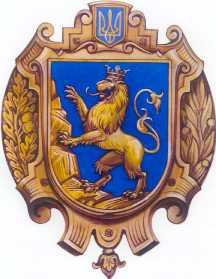 РЕГІОНАЛЬНА ПРОГРАМАсприяння розвитку інформаційного простору тагромадянського суспільства у Львівській областіна 2021 – 2023 рокиРЕГІОНАЛЬНА ПРОГРАМАсприяння розвитку інформаційного простору тагромадянського суспільства у Львівській областіна 2021 – 2023 рокиРЕГІОНАЛЬНА ПРОГРАМАсприяння розвитку інформаційного простору тагромадянського суспільства у Львівській областіна 2021 – 2023 рокиРЕГІОНАЛЬНА ПРОГРАМАсприяння розвитку інформаційного простору тагромадянського суспільства у Львівській областіна 2021 – 2023 рокиПаспорт Регіональної програми сприяння розвитку інформаційного простору та громадянського суспільства у Львівській області  на 2021 – 2023 роки2Опис Програми.						4Загальні положення4Сучасний стан розвитку інформаційного простору та громадянського суспільства в області5Мета Програми8Основні завдання Програми10Основні заходи Програми10Очікувані результати10Механізми реалізації Програми11Ресурсне забезпечення реалізації Програми12Координація, моніторинг та контроль за ходом виконання Програми12Ресурсне забезпечення Регіональної програми сприяння розвитку інформаційного простору та громадянського суспільства у Львівській області на 2021 – 2023 роки 13Перелік завдань, заходів та показників Регіональної програми сприяння розвитку інформаційного простору та громадянського суспільства у Львівській області на 2021 рік14Перелік завдань, заходів та показників Регіональної програми сприяння розвитку інформаційного простору та громадянського суспільства у Львівській області на 2022 рік 21Перелік завдань, заходів та показників Регіональної програми сприяння розвитку інформаційного простору та громадянського суспільства у Львівській області на 2023 рік27Обсяг коштів, які пропонується залучити на виконання Програми2021 рік,
(тис. грн)2022 рік,
(тис. грн)2023 рік
(тис. грн)Усього витрат на виконання Програми
(тис. грн)Усього, тис. грн:47 500,0***у тому числі:Обласний бюджет47 500,0***Місцевий бюджет та інші джерела ********№ з/пНазва завданняПерелік заходів завданняПоказники виконання заходу, один. виміруВиконавець заходу, показникаФінансуванняФінансуванняОчікуваний результат№ з/пНазва завданняПерелік заходів завданняПоказники виконання заходу, один. виміруВиконавець заходу, показникаджерелаобсяги, тис. грнОчікуваний результат2021 рік2021 рік2021 рік2021 рік2021 рік2021 рік2021 рік2021 рік1.Завдання 1. Сприяння розвитку інформаційного простору Львівської області Захід 1. Фінансова підтримка комунального підприємства Львівської обласної ради ТРК «ПЕРШИЙ ЗАХІДНИЙ»затрат- обсяг фінансового ресурсу, спрямованого на розвиток ТРК, грн;-чисельність штатних одиниць, од.;- обсяг фінансового ресурсу, спрямованого на придбання ліцензії, грн;- обсяг фінансового ресурсу, спрямованого придбання обладнання, грнпродукту - кількість годин мовлення (телебачення), од.;- кількість годин мовлення (радіо), од.ефективності- показники, що відображають затрати на годину мовлення, грнякості- показники, що відображають розширення мережі мовлення, %;- показники, що відображають збільшення кількості програм власного виробництва, %Департамент внутрішньої та інформаційної політики обласної державної адміністраціїОбласний бюджет38000,00Функціонування комунального підприємства Львівської обласної ради ТРК «ПЕРШИЙ ЗАХІДНИЙ»1.Завдання 1. Сприяння розвитку інформаційного простору Львівської області Захід 2. Підтримка регіонального кінематографузатрат- обсяг фінансового ресурсу, спрямованого на розвиток кінематографу, грнпродукту - кількість створених фільмів, од.ефективності- показники, що відображають середню вартість на виробництво одного фільму, %якості- динаміка росту витрат на створення одного фільм відповідно до попереднього періоду, %Департамент внутрішньої та інформаційної політики обласної державної адміністраціїОбласний бюджет1000,00Отримання місцевого кінематографічного продукту, документально-історичного й патріотичного характеру1.Завдання 1. Сприяння розвитку інформаційного простору Львівської області Захід 1. Фінансова підтримка періодичних видань областізатрат- обсяг фінансового ресурсу, спрямованого на розвиток періодичних видань, грн.продукту - кількість підтриманих україномовних друкованих видань, од.ефективності- показники, що відображають  середню вартість на підтримку одного видання, %якості- показники, що відображають динаміку росту кількості підтриманих періодичних видань, %Департамент внутрішньої та інформаційної політики обласної державної адміністраціїОбласний бюджет900,00Об’єктивне висвітлення громадсько-політичного, соціально-економічного та культурного життя області і держави2.Завдання 2. Сприяння розвитку книговидавничої галузі області шляхом підтримки місцевих видавцівЗахід 1. Фінансова підтримка Видавничого центру «Пам'ять» для здійснення пошукової роботи, ведення тематичної картотеки репресованих, проведення досліджень архівних кримінальних справ реабілітованих громадян тощозатрат- обсяг фінансового ресурсу, грн;- кількість штатних одиниць, од.продукту- кількість опрацьованих архівних справ та наукове редагування справ, од;- кількість підготовлених (виданих) книг «Реабілітовані історією» (електронна або друкована версія), од.ефективності- середні витрати на отримання однієї штатної одиниці;- середні витрати на опрацювання однієї архівної справи та наукове редагування справи, грн.;- середні витрати на підготовку одного видання «Реабілітовані історією» (електронна або друкована версія), грн.якості- показники, що відображають збільшення фінансової підтримки, %Департамент внутрішньої та інформаційної політики обласної державної адміністраціїОбласний бюджет571,00Функціонування Видавничого центру «Пам'ять», з метою пошуку та дослідження архівних матеріалів реабілітованих мешканців області2.Завдання 2. Сприяння розвитку книговидавничої галузі області шляхом підтримки місцевих видавцівЗахід 2. Сприяння проведенню ХХVІ Міжнародної виставки-ярмарку «Форум видавців у Львові»затрат- обсяг фінансового ресурсу, спрямованого на розвиток вітчизняного книговидання, грн.продукту -кількість видань, відібраних за конкурсом, од.;- кількість закуплених україномовних книг, од.;- кількість проведених заходів спрямованих на промоцію україномовної книги, од.ефективності- показники, що відображають середню вартість одного видання, грн.;показники, що відображають середню вартість однієї книги, грн.;- показники, що відображають середню вартість одного заходу в рамках промоції української книги,. грн.якості- показники, що відображають динаміку росту підтриманих видань у порівнянні з попереднім роком, %;-показники, що відображають динаміку росту закуплених книг у порівнянні з попереднім роком, %;- показники, що відображають динаміку росту кількості проведених заходів у порівнянні з попереднім роком %Департамент внутрішньої та інформаційної політики обласної державної адміністраціїОбласний бюджет150,00Популяризація вітчизняного україномовного книговидання2.Завдання 2. Сприяння розвитку книговидавничої галузі області шляхом підтримки місцевих видавцівЗахід 3. Сприяння розвитку місцевих книговидавцівзатрат- обсяг фінансового ресурсу, спрямованого на розвиток вітчизняного книговидання, грн.продукту -кількість видань, відібраних за конкурсом, од.;- кількість закуплених україномовних книг, од.;- кількість проведених заходів спрямованих на промоцію україномовної книги, од.ефективності- показники, що відображають середню вартість одного видання, грн.;показники, що відображають середню вартість однієї книги, грн.;- показники, що відображають середню вартість одного заходу в рамках промоції української книги,. грн.якості- показники, що відображають динаміку росту підтриманих видань у порівнянні з попереднім роком, %;-показники, що відображають динаміку росту закуплених книг у порівнянні з попереднім роком, %;- показники, що відображають динаміку росту кількості проведених заходів у порівнянні з попереднім роком %Департамент внутрішньої та інформаційної політики обласної державної адміністраціїОбласний бюджет2200,00Підтримка вітчизняного україномовного книговидання шляхом закупівлі у місцевих видавців частин тиражів2.Завдання 2. Сприяння розвитку книговидавничої галузі області шляхом підтримки місцевих видавцівЗахід 4. Популяризація книгочитання шляхом організації виїзних виставок та проведення презентацій книг місцевих видавництвзатрат- обсяг фінансового ресурсу, спрямованого на розвиток вітчизняного книговидання, грн.продукту -кількість видань, відібраних за конкурсом, од.;- кількість закуплених україномовних книг, од.;- кількість проведених заходів спрямованих на промоцію україномовної книги, од.ефективності- показники, що відображають середню вартість одного видання, грн.;показники, що відображають середню вартість однієї книги, грн.;- показники, що відображають середню вартість одного заходу в рамках промоції української книги,. грн.якості- показники, що відображають динаміку росту підтриманих видань у порівнянні з попереднім роком, %;-показники, що відображають динаміку росту закуплених книг у порівнянні з попереднім роком, %;- показники, що відображають динаміку росту кількості проведених заходів у порівнянні з попереднім роком %Департамент внутрішньої та інформаційної політики обласної державної адміністраціїОбласний бюджет400,00Організація в обласних центрах та містечках області презентації книг місцевих видавців, створення належних умов для організації підвищення суспільного запиту на книжкову продукцію; стимулювання розвитку видавничої справи3.Завдання 3. Підвищення повноти й оперативності інформування громадян області про діяльність органів державної влади та органів місцевого самоврядування з актуальних питань життя регіонуЗахід 1. Проведення професійних конкурсів та конкурсів творчої майстерності для журналістів районних друкованих ЗМІ «Четверта влада»затрат- обсяг фінансового ресурсу, спрямованого на поінформованість населення, грн.;- обсяг фінансового ресурсу, спрямованого на розвиток і виплату премій, грн;- обсяг фінансового ресурсу, спрямованого проведення одного заходу, грн;продукту - кількість оприлюднених розпоряджень голови облдержадміністрації, од.;- кількість телерадіопрограм та інформаційних матеріалів, створених на замовлення облдержадміністрації, од.;-кількість проведених прес-турів для ЗМІ, од;-кількість розроблених моделей інформаційного продукту графічного характеру, од;- кількість проведених інформаційних кампаній, од;- кількість проведених заходів, од;- кількість наданих послуг з обслуговування веб-сайту, од.ефективності- середні витрати на висвітлення одного інформаційного матеріалу, %;- середня вартість розроблених моделей інформаційного продукту графічного характеру, грн;- середня вартість проведених інформаційних кампаній, грн;- середня вартість проведених заходів, грн;-середня вартість однієї послуги з обслуговування веб-сайту, грн.якості- динаміка росту кількості висвітлених інформаційних матеріалів, %;- показники, що відображають кількість проведених заходів у порівнянні з попереднім роком.%;- динаміка росту наданих послуг з обслуговування веб-сайту у порівнянні з попереднім роком,%.Департамент внутрішньої та інформаційної політики обласної державної адміністраціїОбласний бюджет600,00Розвиток потенціалу районних ЗМІ, підвищення професійного рівню журналістики та сприяння збереженню незалежності ЗМІ через опанування ними нових – Інтернет та мобільних – майданчиків.3.Завдання 3. Підвищення повноти й оперативності інформування громадян області про діяльність органів державної влади та органів місцевого самоврядування з актуальних питань життя регіонуЗахід 2. Реалізація заходу «Школа молодого журналіста»затрат- обсяг фінансового ресурсу, спрямованого на поінформованість населення, грн.;- обсяг фінансового ресурсу, спрямованого на розвиток і виплату премій, грн;- обсяг фінансового ресурсу, спрямованого проведення одного заходу, грн;продукту - кількість оприлюднених розпоряджень голови облдержадміністрації, од.;- кількість телерадіопрограм та інформаційних матеріалів, створених на замовлення облдержадміністрації, од.;-кількість проведених прес-турів для ЗМІ, од;-кількість розроблених моделей інформаційного продукту графічного характеру, од;- кількість проведених інформаційних кампаній, од;- кількість проведених заходів, од;- кількість наданих послуг з обслуговування веб-сайту, од.ефективності- середні витрати на висвітлення одного інформаційного матеріалу, %;- середня вартість розроблених моделей інформаційного продукту графічного характеру, грн;- середня вартість проведених інформаційних кампаній, грн;- середня вартість проведених заходів, грн;-середня вартість однієї послуги з обслуговування веб-сайту, грн.якості- динаміка росту кількості висвітлених інформаційних матеріалів, %;- показники, що відображають кількість проведених заходів у порівнянні з попереднім роком.%;- динаміка росту наданих послуг з обслуговування веб-сайту у порівнянні з попереднім роком,%.Департамент внутрішньої та інформаційної політики обласної державної адміністраціїОбласний бюджет47,0Ознайомлення предсавників молоді з журналіськими компетенціями, особливостями роботи журналістів, професійними стандартами та етичними принципами3.Завдання 3. Підвищення повноти й оперативності інформування громадян області про діяльність органів державної влади та органів місцевого самоврядування з актуальних питань життя регіонуЗахід 3. Організація навчання для державних службовців та посадових осіб органів місцевого самоврядування, відповідальних за взаємодію зі ЗМІ та зв’язки з громадськістюзатрат- обсяг фінансового ресурсу, спрямованого на поінформованість населення, грн.;- обсяг фінансового ресурсу, спрямованого на розвиток і виплату премій, грн;- обсяг фінансового ресурсу, спрямованого проведення одного заходу, грн;продукту - кількість оприлюднених розпоряджень голови облдержадміністрації, од.;- кількість телерадіопрограм та інформаційних матеріалів, створених на замовлення облдержадміністрації, од.;-кількість проведених прес-турів для ЗМІ, од;-кількість розроблених моделей інформаційного продукту графічного характеру, од;- кількість проведених інформаційних кампаній, од;- кількість проведених заходів, од;- кількість наданих послуг з обслуговування веб-сайту, од.ефективності- середні витрати на висвітлення одного інформаційного матеріалу, %;- середня вартість розроблених моделей інформаційного продукту графічного характеру, грн;- середня вартість проведених інформаційних кампаній, грн;- середня вартість проведених заходів, грн;-середня вартість однієї послуги з обслуговування веб-сайту, грн.якості- динаміка росту кількості висвітлених інформаційних матеріалів, %;- показники, що відображають кількість проведених заходів у порівнянні з попереднім роком.%;- динаміка росту наданих послуг з обслуговування веб-сайту у порівнянні з попереднім роком,%.Департамент внутрішньої та інформаційної політики обласної державної адміністраціїОбласний бюджет29,0Підвищення фахового рівня представників органів державної влади, відповідальних за взаємодію зі ЗМІ та зв’язки з громадськістю, удосконалено механізми їхньої взаємодії зі ЗМІ3.Завдання 3. Підвищення повноти й оперативності інформування громадян області про діяльність органів державної влади та органів місцевого самоврядування з актуальних питань життя регіонуЗахід 4. Офіційне опублікування нормативно-правових актівзатрат- обсяг фінансового ресурсу, спрямованого на поінформованість населення, грн.;- обсяг фінансового ресурсу, спрямованого на розвиток і виплату премій, грн;- обсяг фінансового ресурсу, спрямованого проведення одного заходу, грн;продукту - кількість оприлюднених розпоряджень голови облдержадміністрації, од.;- кількість телерадіопрограм та інформаційних матеріалів, створених на замовлення облдержадміністрації, од.;-кількість проведених прес-турів для ЗМІ, од;-кількість розроблених моделей інформаційного продукту графічного характеру, од;- кількість проведених інформаційних кампаній, од;- кількість проведених заходів, од;- кількість наданих послуг з обслуговування веб-сайту, од.ефективності- середні витрати на висвітлення одного інформаційного матеріалу, %;- середня вартість розроблених моделей інформаційного продукту графічного характеру, грн;- середня вартість проведених інформаційних кампаній, грн;- середня вартість проведених заходів, грн;-середня вартість однієї послуги з обслуговування веб-сайту, грн.якості- динаміка росту кількості висвітлених інформаційних матеріалів, %;- показники, що відображають кількість проведених заходів у порівнянні з попереднім роком.%;- динаміка росту наданих послуг з обслуговування веб-сайту у порівнянні з попереднім роком,%.Департамент внутрішньої та інформаційної політики обласної державної адміністраціїОбласний бюджет200,00Інформування населення щодо змісту нормативно-правових актів відповідно до Закону України «Про доступ до публічної інформації»3.Завдання 3. Підвищення повноти й оперативності інформування громадян області про діяльність органів державної влади та органів місцевого самоврядування з актуальних питань життя регіонуЗахід 5. Висвітлення громадсько-політичного, соціально-економічного і культурного життя області та держави у ЗМІ (телебачення, радіо, друковані видання, інтернет-видання, інформаційні агенції)затрат- обсяг фінансового ресурсу, спрямованого на поінформованість населення, грн.;- обсяг фінансового ресурсу, спрямованого на розвиток і виплату премій, грн;- обсяг фінансового ресурсу, спрямованого проведення одного заходу, грн;продукту - кількість оприлюднених розпоряджень голови облдержадміністрації, од.;- кількість телерадіопрограм та інформаційних матеріалів, створених на замовлення облдержадміністрації, од.;-кількість проведених прес-турів для ЗМІ, од;-кількість розроблених моделей інформаційного продукту графічного характеру, од;- кількість проведених інформаційних кампаній, од;- кількість проведених заходів, од;- кількість наданих послуг з обслуговування веб-сайту, од.ефективності- середні витрати на висвітлення одного інформаційного матеріалу, %;- середня вартість розроблених моделей інформаційного продукту графічного характеру, грн;- середня вартість проведених інформаційних кампаній, грн;- середня вартість проведених заходів, грн;-середня вартість однієї послуги з обслуговування веб-сайту, грн.якості- динаміка росту кількості висвітлених інформаційних матеріалів, %;- показники, що відображають кількість проведених заходів у порівнянні з попереднім роком.%;- динаміка росту наданих послуг з обслуговування веб-сайту у порівнянні з попереднім роком,%.Департамент внутрішньої та інформаційної політики обласної державної адміністраціїЛьвівська обласна радаОбласний бюджет600,00Об’єктивне висвітлення громадсько-політичного, соціально-економічного та культурного життя області і держави відповідно до Закону України «Про порядок висвітлення діяльності органів виконавчої влади та органів місцевого самоврядування в Україні засобами масової інформації»3.Завдання 3. Підвищення повноти й оперативності інформування громадян області про діяльність органів державної влади та органів місцевого самоврядування з актуальних питань життя регіонуЗахід 6 Створення промоційних відео-, аудіороликівзатрат- обсяг фінансового ресурсу, спрямованого на поінформованість населення, грн.;- обсяг фінансового ресурсу, спрямованого на розвиток і виплату премій, грн;- обсяг фінансового ресурсу, спрямованого проведення одного заходу, грн;продукту - кількість оприлюднених розпоряджень голови облдержадміністрації, од.;- кількість телерадіопрограм та інформаційних матеріалів, створених на замовлення облдержадміністрації, од.;-кількість проведених прес-турів для ЗМІ, од;-кількість розроблених моделей інформаційного продукту графічного характеру, од;- кількість проведених інформаційних кампаній, од;- кількість проведених заходів, од;- кількість наданих послуг з обслуговування веб-сайту, од.ефективності- середні витрати на висвітлення одного інформаційного матеріалу, %;- середня вартість розроблених моделей інформаційного продукту графічного характеру, грн;- середня вартість проведених інформаційних кампаній, грн;- середня вартість проведених заходів, грн;-середня вартість однієї послуги з обслуговування веб-сайту, грн.якості- динаміка росту кількості висвітлених інформаційних матеріалів, %;- показники, що відображають кількість проведених заходів у порівнянні з попереднім роком.%;- динаміка росту наданих послуг з обслуговування веб-сайту у порівнянні з попереднім роком,%.Департамент внутрішньої та інформаційної політики обласної державної адміністраціїОбласний бюджет49,0Об’єктивне висвітлення громадсько-політичного, соціально-економічного та культурного життя області і держави3.Завдання 3. Підвищення повноти й оперативності інформування громадян області про діяльність органів державної влади та органів місцевого самоврядування з актуальних питань життя регіонуЗахід 7. Організація лекцій, семінарів, тренінгів з метою протидії та запобіганню загрозам в інформаційній сферізатрат- обсяг фінансового ресурсу, спрямованого на поінформованість населення, грн.;- обсяг фінансового ресурсу, спрямованого на розвиток і виплату премій, грн;- обсяг фінансового ресурсу, спрямованого проведення одного заходу, грн;продукту - кількість оприлюднених розпоряджень голови облдержадміністрації, од.;- кількість телерадіопрограм та інформаційних матеріалів, створених на замовлення облдержадміністрації, од.;-кількість проведених прес-турів для ЗМІ, од;-кількість розроблених моделей інформаційного продукту графічного характеру, од;- кількість проведених інформаційних кампаній, од;- кількість проведених заходів, од;- кількість наданих послуг з обслуговування веб-сайту, од.ефективності- середні витрати на висвітлення одного інформаційного матеріалу, %;- середня вартість розроблених моделей інформаційного продукту графічного характеру, грн;- середня вартість проведених інформаційних кампаній, грн;- середня вартість проведених заходів, грн;-середня вартість однієї послуги з обслуговування веб-сайту, грн.якості- динаміка росту кількості висвітлених інформаційних матеріалів, %;- показники, що відображають кількість проведених заходів у порівнянні з попереднім роком.%;- динаміка росту наданих послуг з обслуговування веб-сайту у порівнянні з попереднім роком,%.Департамент внутрішньої та інформаційної політики обласної державної адміністраціїОбласний бюджет40,0Підвищення рівня компетенції працівників ЗМІ, медійних організацій, органів влади та місцевого самоврядування, представників неурядових організацій у сфері протидії та запобігання загрозам в інформаційній сфері; зміцнено їхню спроможність до опору інформаційним загрозам3.Завдання 3. Підвищення повноти й оперативності інформування громадян області про діяльність органів державної влади та органів місцевого самоврядування з актуальних питань життя регіонуЗахід 8. Проведення інформаційних кампаній, спрямованих на роз’яснення державної та регіональної політики і процесу реалізації реформзатрат- обсяг фінансового ресурсу, спрямованого на поінформованість населення, грн.;- обсяг фінансового ресурсу, спрямованого на розвиток і виплату премій, грн;- обсяг фінансового ресурсу, спрямованого проведення одного заходу, грн;продукту - кількість оприлюднених розпоряджень голови облдержадміністрації, од.;- кількість телерадіопрограм та інформаційних матеріалів, створених на замовлення облдержадміністрації, од.;-кількість проведених прес-турів для ЗМІ, од;-кількість розроблених моделей інформаційного продукту графічного характеру, од;- кількість проведених інформаційних кампаній, од;- кількість проведених заходів, од;- кількість наданих послуг з обслуговування веб-сайту, од.ефективності- середні витрати на висвітлення одного інформаційного матеріалу, %;- середня вартість розроблених моделей інформаційного продукту графічного характеру, грн;- середня вартість проведених інформаційних кампаній, грн;- середня вартість проведених заходів, грн;-середня вартість однієї послуги з обслуговування веб-сайту, грн.якості- динаміка росту кількості висвітлених інформаційних матеріалів, %;- показники, що відображають кількість проведених заходів у порівнянні з попереднім роком.%;- динаміка росту наданих послуг з обслуговування веб-сайту у порівнянні з попереднім роком,%.Департамент внутрішньої та інформаційної політики обласної державної адміністраціїОбласний бюджет1100,00Підвищення поінформованості населення області про зміни, які відбуваються в державі3.Завдання 3. Підвищення повноти й оперативності інформування громадян області про діяльність органів державної влади та органів місцевого самоврядування з актуальних питань життя регіонуЗахід 9. Організація прес-турів для представників засобів масової інформаціїзатрат- обсяг фінансового ресурсу, спрямованого на поінформованість населення, грн.;- обсяг фінансового ресурсу, спрямованого на розвиток і виплату премій, грн;- обсяг фінансового ресурсу, спрямованого проведення одного заходу, грн;продукту - кількість оприлюднених розпоряджень голови облдержадміністрації, од.;- кількість телерадіопрограм та інформаційних матеріалів, створених на замовлення облдержадміністрації, од.;-кількість проведених прес-турів для ЗМІ, од;-кількість розроблених моделей інформаційного продукту графічного характеру, од;- кількість проведених інформаційних кампаній, од;- кількість проведених заходів, од;- кількість наданих послуг з обслуговування веб-сайту, од.ефективності- середні витрати на висвітлення одного інформаційного матеріалу, %;- середня вартість розроблених моделей інформаційного продукту графічного характеру, грн;- середня вартість проведених інформаційних кампаній, грн;- середня вартість проведених заходів, грн;-середня вартість однієї послуги з обслуговування веб-сайту, грн.якості- динаміка росту кількості висвітлених інформаційних матеріалів, %;- показники, що відображають кількість проведених заходів у порівнянні з попереднім роком.%;- динаміка росту наданих послуг з обслуговування веб-сайту у порівнянні з попереднім роком,%.Департамент внутрішньої та інформаційної політики обласної державної адміністраціїОбласний бюджет170,00Підвищення стандартів журналістики, прогрес у діяльності саморегуляційних механізмів галузі медіа, сприяння фаховій комунікації та взаємодії у медійному середовищі органів влади і  представників ЗМІ3.Завдання 3. Підвищення повноти й оперативності інформування громадян області про діяльність органів державної влади та органів місцевого самоврядування з актуальних питань життя регіонуЗахід 10. Проведення медійного форуму з нагоди Дня журналістазатрат- обсяг фінансового ресурсу, спрямованого на поінформованість населення, грн.;- обсяг фінансового ресурсу, спрямованого на розвиток і виплату премій, грн;- обсяг фінансового ресурсу, спрямованого проведення одного заходу, грн;продукту - кількість оприлюднених розпоряджень голови облдержадміністрації, од.;- кількість телерадіопрограм та інформаційних матеріалів, створених на замовлення облдержадміністрації, од.;-кількість проведених прес-турів для ЗМІ, од;-кількість розроблених моделей інформаційного продукту графічного характеру, од;- кількість проведених інформаційних кампаній, од;- кількість проведених заходів, од;- кількість наданих послуг з обслуговування веб-сайту, од.ефективності- середні витрати на висвітлення одного інформаційного матеріалу, %;- середня вартість розроблених моделей інформаційного продукту графічного характеру, грн;- середня вартість проведених інформаційних кампаній, грн;- середня вартість проведених заходів, грн;-середня вартість однієї послуги з обслуговування веб-сайту, грн.якості- динаміка росту кількості висвітлених інформаційних матеріалів, %;- показники, що відображають кількість проведених заходів у порівнянні з попереднім роком.%;- динаміка росту наданих послуг з обслуговування веб-сайту у порівнянні з попереднім роком,%.Департамент внутрішньої та інформаційної політики обласної державної адміністраціїОбласний бюджет44,0Стимулювання комунікацій та взаємодій у медійному середовищі, заохочення представників медіа до саморегуляції через участь в форуму3.Завдання 3. Підвищення повноти й оперативності інформування громадян області про діяльність органів державної влади та органів місцевого самоврядування з актуальних питань життя регіонуЗахід 11. Забезпечення роботи та обслуговування офіційних веб-сайтів Львівської обласної державної адміністрації, та Львівської  обласної радизатрат- обсяг фінансового ресурсу, спрямованого на поінформованість населення, грн.;- обсяг фінансового ресурсу, спрямованого на розвиток і виплату премій, грн;- обсяг фінансового ресурсу, спрямованого проведення одного заходу, грн;продукту - кількість оприлюднених розпоряджень голови облдержадміністрації, од.;- кількість телерадіопрограм та інформаційних матеріалів, створених на замовлення облдержадміністрації, од.;-кількість проведених прес-турів для ЗМІ, од;-кількість розроблених моделей інформаційного продукту графічного характеру, од;- кількість проведених інформаційних кампаній, од;- кількість проведених заходів, од;- кількість наданих послуг з обслуговування веб-сайту, од.ефективності- середні витрати на висвітлення одного інформаційного матеріалу, %;- середня вартість розроблених моделей інформаційного продукту графічного характеру, грн;- середня вартість проведених інформаційних кампаній, грн;- середня вартість проведених заходів, грн;-середня вартість однієї послуги з обслуговування веб-сайту, грн.якості- динаміка росту кількості висвітлених інформаційних матеріалів, %;- показники, що відображають кількість проведених заходів у порівнянні з попереднім роком.%;- динаміка росту наданих послуг з обслуговування веб-сайту у порівнянні з попереднім роком,%.Департамент внутрішньої та інформаційної політики обласної державної адміністраціїЛьвівська обласна радаОбласний бюджет200,00Забезпечення висвітлення громадсько-політичного, соціально-економічного та культурного життя області і держави4.Завдання 4. Забезпечення участі інститутів громадянського суспільства в процесах формування і реалізації державної, регіональної політикиЗахід 1. Забезпечення діяльності Громадської радизатрат- обсяг фінансового ресурсу, спрямованого на навчальну програму,. грнпродукту - кількість службовців, які пройдуть навчальні курси, од.ефективності- показники, що відображають збільшення кількості проведених консультацій з громадськістю, %якості- показники, що відображають якість підготовлених нормативно-правових актів облдержадміністрації, %Департамент внутрішньої та інформаційної політики обласної державної адміністраціїОбласний бюджетПідвищення професійного рівня державних службовців, посадових осіб органів місцевого самоврядування 5.Завдання 5. Налагодження ефективної взаємодії інститутів громадянського суспільства з органами виконавчої влади та органами місцевого самоврядуванняЗахід 1. Забезпечення проведення публічних консультацій з громадськістю (конференцій, форумів, зустрічей за круглим столом, громадських слухань, зборів) щодо проектів обласних програм з соціально-економічного і культурного розвитку, проектів регуляторних актів, звітів головних розпорядників бюджетних коштів про їх витрачання за минулий рік та з інших актуальних питань соціально-економічного і гуманітарного розвитку областізатрат- обсяг фінансового ресурсу, спрямованого на проведення консультацій з громадськістю, грн- обсяг фінансового ресурсу, спрямованого на навчальні тренінги, грнпродукту - кількість проведених консультацій з громадськістю, од.- кількість службовців та представників інститутів громадянського суспільства, які пройдуть навчальні тренінги, од.ефективності- показники, що відображають збільшення кількості проведених консультацій з громадськістю, %якості- показники, що відображають якість підготовлених нормативно-правових актів облдержадміністрації, %Департамент внутрішньої та інформаційної політики обласної державної адміністраціїОбласний бюджетПідвищення якості рішень місцевих органів державної влади та органів місцевого самоврядування шляхом врахування інтересів громадськості6.Завдання 6. Сприяння становленню та розвитку мережі інститутів громадянського суспільства в багатоманітності їх формЗахід 1. Вивчення громадської думки із суспільно важливих питань у межах областізатрат- обсяг фінансового ресурсу, спрямованого на проведення соціологічних досліджень, тис.грнпродукту - кількість проведених соціологічних досліджень, од.ефективності- показники, що відображають збільшення кількості інститутів громадянського суспільства, які співпрацюють з облдержадміністрацією, %якості- показники, що відображають зростання рівня довіри населення до влади, %Департамент внутрішньої та інформаційної політики обласної державної адміністраціїОбласний бюджетВиявлення пріоритетних соціальних проблем та громадська оцінка діяльності органів влади6.Завдання 6. Сприяння становленню та розвитку мережі інститутів громадянського суспільства в багатоманітності їх формЗахід 2. Щорічне проведення Днів Партнерства інститутів громадянського суспільства з публічною презентацією щорічних звітів про виконання цієї Програмизатрат- обсяг фінансового ресурсу, спрямованого на проведення соціологічних досліджень, тис.грнпродукту - кількість проведених соціологічних досліджень, од.ефективності- показники, що відображають збільшення кількості інститутів громадянського суспільства, які співпрацюють з облдержадміністрацією, %якості- показники, що відображають зростання рівня довіри населення до влади, %Департамент внутрішньої та інформаційної політики обласної державної адміністраціїОбласний бюджетПідвищення рівня комунікації та обміну досвідом між інститутами громадянського суспільства, органами державної влади й органами місцевого самоврядування6.Завдання 6. Сприяння становленню та розвитку мережі інститутів громадянського суспільства в багатоманітності їх формЗахід 3. Проведення заходів, спрямованих на  сприяння розвитку громадянського суспільства затрат- обсяг фінансового ресурсу, спрямованого на проведення соціологічних досліджень, тис.грнпродукту - кількість проведених соціологічних досліджень, од.ефективності- показники, що відображають збільшення кількості інститутів громадянського суспільства, які співпрацюють з облдержадміністрацією, %якості- показники, що відображають зростання рівня довіри населення до влади, %Департамент внутрішньої та інформаційної політики обласної державної адміністраціїОбласний бюджетПопуляризація діяльності громадських організацій та сприяння розвитку громадянського суспільства. 7.Завдання 7. Створення системи ресурсного забезпечення сталої діяльності інститутів громадянського суспільстваЗахід 1. Підтримка на конкурсних засадах  проектів і програм громадських організацій та творчих спілок, спрямованих на вирішення завдань регіональної політики за напрямами: соціально-економічний розвиток; культурно-просвітницька діяльність; аналітична діяльність та проведення соціологічних досліджень; протидія корупції, відповідно до Порядку проведення конкурсу з визначення програм (проектів, заходів), розроблених громадськими організаціями та творчими спілками, для виконання (реалізації) яких надається фінансова підтримка, затвердженого постановою Кабінету Міністрів України від 12.10.2011 № 1049затрат- обсяг фінансового ресурсу, спрямованого для підтримки на конкурсних засадах проектів і програм громадських організацій та творчих спілок, грнпродукту - кількість проектів і програм громадських організацій та творчих спілок, які отримали підтримку на конкурсних засадах, од.ефективності- показники, що відображають збільшення кількості інститутів громадянського суспільства, які співпрацюють з облдержадміністрацією, %якості- показники, що відображають якість використання бюджетних коштів, спрямованих на підтримку громадських організацій та творчих спілок, %Департамент внутрішньої та інформаційної політики обласної державної адміністраціїОбласний бюджетВирішення пріоритетних завдань державної і регіональної політики із залученням ресурсів громадських організацій та творчих спілокУсього по напрямкахУсього по напрямкахУсього по напрямкахУсього по напрямках47 500,002022 рік2022 рік2022 рік2022 рік2022 рік2022 рік2022 рік2022 рік1.Завдання 1. Сприяння розвитку інформаційного простору Львівської області Захід 1. Фінансова підтримка комунального підприємства Львівської обласної ради ТРК «ПЕРШИЙ ЗАХІДНИЙ»затрат- обсяг фінансового ресурсу, спрямованого на розвиток ТРК, тис. грн-чисельність штатних одиниць, од.;- обсяг фінансового ресурсу, спрямованого придбання ліцензії, од;- обсяг фінансового ресурсу, спрямованого придбання обладнання, од;продукту - кількість годин мовлення, од.;-загальний обсяг трансляції, год;- зона покриття сигналу;ефективності- показники, що відображають затрати на годину мовлення, грнякості- показники, що відображають розширення мережі мовлення, %;- показники, що відображають збільшення кількості програм власного виробництва, %Департамент внутрішньої та інформаційної політики обласної державної адміністраціїОбласний бюджет*Функціонування комунального підприємства Львівської обласної ради ТРК «ПЕРШИЙ ЗАХІДНИЙ»1.Завдання 1. Сприяння розвитку інформаційного простору Львівської області Захід 2. Підтримка регіонального кінематографузатрат- обсяг фінансового ресурсу, спрямованого на розвиток кіноматографу, тис. грнпродукту - кількість відзнятих фільмів, од.ефективності- показники, що відображають середню вартість на виробництво одного фільму, %якості- показники, що відображають рівень завершення фільму, %Департамент внутрішньої та інформаційної політики обласної державної адміністраціїОбласний бюджет*Отримання місцевого кінематографічного продукту, документально-історичного й патріотичного характеру1.Завдання 1. Сприяння розвитку інформаційного простору Львівської області Захід 1. Фінансова підтримка періодичних видань областізатрат- обсяг фінансового ресурсу, спрямованого на розвиток періодичних видань, тис.грн.продукту - кількість підтриманих україномовних друкованих видань, од.ефективності- показники, що відображають збільшення кількості підтриманих видань, %якості- показники, що відображають збільшення тиражу, %Департамент внутрішньої та інформаційної політики обласної державної адміністраціїОбласний бюджет*Об’єктивне висвітлення громадсько-політичного, соціально-економічного та культурного життя області і держави2.Завдання 2. Сприяння розвитку книговидавничої галузі області шляхом підтримки місцевих видавцівЗахід 1. Фінансова підтримка Видавничого центру «Пам'ять»затрат- обсяг фінансового ресурсу, спрямованого на розвиток вітчизняного книговидання, тис. грнпродукту - кількість закуплених україномовних книг, од.- кількість проведених заходів спрямованих на промоцію україномовної книги, одефективності- показники, що відображають середню вартість одного примірника книги за програмою, %- показники, що відображають середню вартість одного заходу в рамках промоції української книги, %якості- показники, що відображають частку  підтриманих книг за програмою від загальної кількості випущених одиниць книг в області за відповідний рік, %;- показники, що відображають кількість проведених заходів у порівнянні з попереднім роком;  Департамент внутрішньої та інформаційної політики обласної державної адміністраціїОбласний бюджет*Функціонування Видавничого центру «Пам'ять», з метою пошуку та дослідження архівних матеріалів реабілітованих мешканців області2.Завдання 2. Сприяння розвитку книговидавничої галузі області шляхом підтримки місцевих видавцівЗахід 2. Сприяння проведенню ХХVІ Міжнародної виставки-ярмарку «Форум видавців у Львові»затрат- обсяг фінансового ресурсу, спрямованого на розвиток вітчизняного книговидання, тис. грнпродукту - кількість закуплених україномовних книг, од.- кількість проведених заходів спрямованих на промоцію україномовної книги, одефективності- показники, що відображають середню вартість одного примірника книги за програмою, %- показники, що відображають середню вартість одного заходу в рамках промоції української книги, %якості- показники, що відображають частку  підтриманих книг за програмою від загальної кількості випущених одиниць книг в області за відповідний рік, %;- показники, що відображають кількість проведених заходів у порівнянні з попереднім роком;  Департамент внутрішньої та інформаційної політики обласної державної адміністраціїОбласний бюджет*Популяризація вітчизняного україномовного книговидання2.Завдання 2. Сприяння розвитку книговидавничої галузі області шляхом підтримки місцевих видавцівЗахід 3. Сприяння розвитку місцевих книговидавцівзатрат- обсяг фінансового ресурсу, спрямованого на розвиток вітчизняного книговидання, тис. грнпродукту - кількість закуплених україномовних книг, од.- кількість проведених заходів спрямованих на промоцію україномовної книги, одефективності- показники, що відображають середню вартість одного примірника книги за програмою, %- показники, що відображають середню вартість одного заходу в рамках промоції української книги, %якості- показники, що відображають частку  підтриманих книг за програмою від загальної кількості випущених одиниць книг в області за відповідний рік, %;- показники, що відображають кількість проведених заходів у порівнянні з попереднім роком;  Департамент внутрішньої та інформаційної політики обласної державної адміністраціїОбласний бюджет*Підтримка вітчизняного україномовного книговидання шляхом закупівлі у місцевих видавців частин тиражів2.Завдання 2. Сприяння розвитку книговидавничої галузі області шляхом підтримки місцевих видавцівЗахід 4. Популяризація книгочитання шляхом організації виїзних виставокзатрат- обсяг фінансового ресурсу, спрямованого на розвиток вітчизняного книговидання, тис. грнпродукту - кількість закуплених україномовних книг, од.- кількість проведених заходів спрямованих на промоцію україномовної книги, одефективності- показники, що відображають середню вартість одного примірника книги за програмою, %- показники, що відображають середню вартість одного заходу в рамках промоції української книги, %якості- показники, що відображають частку  підтриманих книг за програмою від загальної кількості випущених одиниць книг в області за відповідний рік, %;- показники, що відображають кількість проведених заходів у порівнянні з попереднім роком;  Департамент внутрішньої та інформаційної політики обласної державної адміністраціїОбласний бюджет*Організація в обласних центрах та містечках області презентації книг місцевих видавців, створення належних умов для організації підвищення суспільного запиту на книжкову продукцію; стимулювання розвитку видавничої справи3.Завдання 3. Підвищення повноти й оперативності інформування громадян області про діяльність органів державної влади та органів місцевого самоврядування з актуальних питань життя регіонуЗахід 1. Проведення професійних конкурсів та конкурсів творчої майстерності для журналістів районних друкованих ЗМІ «Четверта влада»затрат- обсяг фінансового ресурсу, спрямованого на поінформованість населення, тис. грн.- обсяг фінансового ресурсу, спрямованого на розвиток і виплату премій, тис. грн- обсяг фінансового ресурсу, спрямованого проведення одного заходу, тис. грнпродукту - кількість оприлюднених розпоряджень голови облдержадміністрації, од.- кількість телерадіопрограм та інформаційних матеріалів, створених на замовлення облдержадміністрації, од.;-кількість проведених прес-турів для ЗМІ, од;-кількість розроблених моделей інформаційного продукту графічного характеру, од;- кількість проведених інформаційних кампаній, одефективності- показники, що відображають зменшення критичних матеріалів у засобах масової інформації, %;- середня вартість розроблених моделей інформаційного продукту графічного характеру, грн;- середня вартість проведених інформаційних кампаній, грн- середня вартість проведених заходів, грнякості- показники, що відображають покращення рівня поінформованості населення, %Департамент внутрішньої та інформаційної політики обласної державної адміністраціїОбласний бюджет*Розвиток потенціалу районних ЗМІ, підвищення професійного рівню журналістики та сприяння збереженню незалежності ЗМІ через опанування ними нових – Інтернет та мобільних – майданчиків.3.Завдання 3. Підвищення повноти й оперативності інформування громадян області про діяльність органів державної влади та органів місцевого самоврядування з актуальних питань життя регіонуЗахід 2. Офіційне опублікування нормативно-правових актівзатрат- обсяг фінансового ресурсу, спрямованого на поінформованість населення, тис. грн.- обсяг фінансового ресурсу, спрямованого на розвиток і виплату премій, тис. грн- обсяг фінансового ресурсу, спрямованого проведення одного заходу, тис. грнпродукту - кількість оприлюднених розпоряджень голови облдержадміністрації, од.- кількість телерадіопрограм та інформаційних матеріалів, створених на замовлення облдержадміністрації, од.;-кількість проведених прес-турів для ЗМІ, од;-кількість розроблених моделей інформаційного продукту графічного характеру, од;- кількість проведених інформаційних кампаній, одефективності- показники, що відображають зменшення критичних матеріалів у засобах масової інформації, %;- середня вартість розроблених моделей інформаційного продукту графічного характеру, грн;- середня вартість проведених інформаційних кампаній, грн- середня вартість проведених заходів, грнякості- показники, що відображають покращення рівня поінформованості населення, %Департамент внутрішньої та інформаційної політики обласної державної адміністраціїОбласний бюджет*Інформування населення щодо змісту нормативно-правових актів відповідно до Закону України «Про доступ до публічної інформації»3.Завдання 3. Підвищення повноти й оперативності інформування громадян області про діяльність органів державної влади та органів місцевого самоврядування з актуальних питань життя регіонуЗахід 3. Висвітлення громадсько-політичного, соціально-економічного і культурного життя області та держави у ЗМІ (телебачення, радіо, друковані видання, інтернет-видання, інформаційні агенції)затрат- обсяг фінансового ресурсу, спрямованого на поінформованість населення, тис. грн.- обсяг фінансового ресурсу, спрямованого на розвиток і виплату премій, тис. грн- обсяг фінансового ресурсу, спрямованого проведення одного заходу, тис. грнпродукту - кількість оприлюднених розпоряджень голови облдержадміністрації, од.- кількість телерадіопрограм та інформаційних матеріалів, створених на замовлення облдержадміністрації, од.;-кількість проведених прес-турів для ЗМІ, од;-кількість розроблених моделей інформаційного продукту графічного характеру, од;- кількість проведених інформаційних кампаній, одефективності- показники, що відображають зменшення критичних матеріалів у засобах масової інформації, %;- середня вартість розроблених моделей інформаційного продукту графічного характеру, грн;- середня вартість проведених інформаційних кампаній, грн- середня вартість проведених заходів, грнякості- показники, що відображають покращення рівня поінформованості населення, %Департамент внутрішньої та інформаційної політики обласної державної адміністраціїЛьвівська обласна радаОбласний бюджет*Об’єктивне висвітлення громадсько-політичного, соціально-економічного та культурного життя області і держави відповідно до Закону України «Про порядок висвітлення діяльності органів виконавчої влади та органів місцевого самоврядування в Україні засобами масової інформації»3.Завдання 3. Підвищення повноти й оперативності інформування громадян області про діяльність органів державної влади та органів місцевого самоврядування з актуальних питань життя регіонуЗахід 4. Проведення інформаційних кампаній, спрямованих на роз’яснення державної та регіональної політики і процесу реалізації реформзатрат- обсяг фінансового ресурсу, спрямованого на поінформованість населення, тис. грн.- обсяг фінансового ресурсу, спрямованого на розвиток і виплату премій, тис. грн- обсяг фінансового ресурсу, спрямованого проведення одного заходу, тис. грнпродукту - кількість оприлюднених розпоряджень голови облдержадміністрації, од.- кількість телерадіопрограм та інформаційних матеріалів, створених на замовлення облдержадміністрації, од.;-кількість проведених прес-турів для ЗМІ, од;-кількість розроблених моделей інформаційного продукту графічного характеру, од;- кількість проведених інформаційних кампаній, одефективності- показники, що відображають зменшення критичних матеріалів у засобах масової інформації, %;- середня вартість розроблених моделей інформаційного продукту графічного характеру, грн;- середня вартість проведених інформаційних кампаній, грн- середня вартість проведених заходів, грнякості- показники, що відображають покращення рівня поінформованості населення, %Департамент внутрішньої та інформаційної політики обласної державної адміністраціїОбласний бюджет*Підвищення поінформованості населення області про зміни, які відбуваються в державі3.Завдання 3. Підвищення повноти й оперативності інформування громадян області про діяльність органів державної влади та органів місцевого самоврядування з актуальних питань життя регіонуЗахід 5. Організація прес-турів для представників засобів масової інформаціїзатрат- обсяг фінансового ресурсу, спрямованого на поінформованість населення, тис. грн.- обсяг фінансового ресурсу, спрямованого на розвиток і виплату премій, тис. грн- обсяг фінансового ресурсу, спрямованого проведення одного заходу, тис. грнпродукту - кількість оприлюднених розпоряджень голови облдержадміністрації, од.- кількість телерадіопрограм та інформаційних матеріалів, створених на замовлення облдержадміністрації, од.;-кількість проведених прес-турів для ЗМІ, од;-кількість розроблених моделей інформаційного продукту графічного характеру, од;- кількість проведених інформаційних кампаній, одефективності- показники, що відображають зменшення критичних матеріалів у засобах масової інформації, %;- середня вартість розроблених моделей інформаційного продукту графічного характеру, грн;- середня вартість проведених інформаційних кампаній, грн- середня вартість проведених заходів, грнякості- показники, що відображають покращення рівня поінформованості населення, %Департамент внутрішньої та інформаційної політики обласної державної адміністраціїОбласний бюджет*Підвищення стандартів журналістики, прогрес у діяльності саморегуляційних механізмів галузі медіа, сприяння фаховій комунікації та взаємодії у медійному середовищі органів влади і  представників ЗМІ3.Завдання 3. Підвищення повноти й оперативності інформування громадян області про діяльність органів державної влади та органів місцевого самоврядування з актуальних питань життя регіонуЗахід 6. Забезпечення роботи та обслуговування офіційних веб-сайтів Львівської обласної державної адміністрації, та Львівської  обласної радизатрат- обсяг фінансового ресурсу, спрямованого на поінформованість населення, тис. грн.- обсяг фінансового ресурсу, спрямованого на розвиток і виплату премій, тис. грн- обсяг фінансового ресурсу, спрямованого проведення одного заходу, тис. грнпродукту - кількість оприлюднених розпоряджень голови облдержадміністрації, од.- кількість телерадіопрограм та інформаційних матеріалів, створених на замовлення облдержадміністрації, од.;-кількість проведених прес-турів для ЗМІ, од;-кількість розроблених моделей інформаційного продукту графічного характеру, од;- кількість проведених інформаційних кампаній, одефективності- показники, що відображають зменшення критичних матеріалів у засобах масової інформації, %;- середня вартість розроблених моделей інформаційного продукту графічного характеру, грн;- середня вартість проведених інформаційних кампаній, грн- середня вартість проведених заходів, грнякості- показники, що відображають покращення рівня поінформованості населення, %Департамент внутрішньої та інформаційної політики обласної державної адміністраціїЛьвівська обласна радаОбласний бюджет*Забезпечення висвітлення громадсько-політичного, соціально-економічного та культурного життя області і держави3.Захід 6. Організація навчань, лекцій, семінарів, тренінгів для ЗМІ, державних службовців та посадових осіб органів місцевого самоврядування, відповідальних за взаємодію зі ЗМІ, ІГС з метою протидії та запобіганню загрозам в інформаційній сфері.затрат- обсяг фінансового ресурсу, спрямованого на поінформованість населення, тис. грн.- обсяг фінансового ресурсу, спрямованого на розвиток і виплату премій, тис. грн- обсяг фінансового ресурсу, спрямованого проведення одного заходу, тис. грнпродукту - кількість оприлюднених розпоряджень голови облдержадміністрації, од.- кількість телерадіопрограм та інформаційних матеріалів, створених на замовлення облдержадміністрації, од.;-кількість проведених прес-турів для ЗМІ, од;-кількість розроблених моделей інформаційного продукту графічного характеру, од;- кількість проведених інформаційних кампаній, одефективності- показники, що відображають зменшення критичних матеріалів у засобах масової інформації, %;- середня вартість розроблених моделей інформаційного продукту графічного характеру, грн;- середня вартість проведених інформаційних кампаній, грн- середня вартість проведених заходів, грнякості- показники, що відображають покращення рівня поінформованості населення, %Департамент внутрішньої та інформаційної політики обласної державної адміністраціїОбласний бюджет*Підвищення компетенції працівників ЗМІ, медійних організацій, органів влади та місцевого самоврядування, представників неурядових організацій у сфері протидії та запобігання загрозам в інформаційній сфері; зміцнено їхню спроможність до опору інформаційним загрозам. 4.Завдання 4. Забезпечення участі інститутів громадянського суспільства в процесах формування і реалізації державної, регіональної політикиЗахід 1. Забезпечення діяльності Громадської радизатрат- обсяг фінансового ресурсу, спрямованого на навчальну програму, тис. грнпродукту - кількість службовців, які пройдуть навчальні курси, од.ефективності- показники, що відображають збільшення кількості проведених консультацій з громадськістю, %якості- показники, що відображають якість підготовлених нормативно-правових актів облдержадміністрації, %Департамент внутрішньої та інформаційної політики обласної державної адміністраціїОбласний бюджет*Підвищення професійного рівня державних службовців, посадових осіб органів місцевого самоврядування 5.Завдання 5. Налагодження ефективної взаємодії інститутів громадянського суспільства з органами виконавчої влади та органами місцевого самоврядуванняЗахід 1. Забезпечення проведення публічних консультацій з громадськістю (конференцій, форумів, зустрічей за круглим столом, громадських слухань, зборів) щодо проектів обласних програм з соціально-економічного і культурного розвитку, проектів регуляторних актів, звітів головних розпорядників бюджетних коштів про їх витрачання за минулий рік та з інших актуальних питань соціально-економічного і гуманітарного розвитку областізатрат- обсяг фінансового ресурсу, спрямованого на проведення консультацій з громадськістю, тис. грн- обсяг фінансового ресурсу, спрямованого на навчальні тренінги, тис. грнпродукту - кількість проведених консультацій з громадськістю, од.- кількість службовців та представників інститутів громадянського суспільства, які пройдуть навчальні тренінги, од.ефективності- показники, що відображають збільшення кількості проведених консультацій з громадськістю, %якості- показники, що відображають якість підготовлених нормативно-правових актів облдержадміністрації, %Департамент внутрішньої та інформаційної політики обласної державної адміністраціїОбласний бюджет*Підвищення якості рішень місцевих органів державної влади та органів місцевого самоврядування шляхом врахування інтересів громадськості6.Завдання 6. Сприяння становленню та розвитку мережі інститутів громадянського суспільства в багатоманітності їх формЗахід 1. Вивчення громадської думки із суспільно важливих питань у межах областізатрат- обсяг фінансового ресурсу, спрямованого на проведення соціологічних досліджень, тис.грнпродукту - кількість проведених соціологічних досліджень, од.ефективності- показники, що відображають збільшення кількості інститутів громадянського суспільства, які співпрацюють з облдержадміністрацією, %якості- показники, що відображають зростання рівня довіри населення до влади, %Департамент внутрішньої та інформаційної політики обласної державної адміністраціїОбласний бюджет*Виявлення пріоритетних соціальних проблем та громадська оцінка діяльності органів влади6.Завдання 6. Сприяння становленню та розвитку мережі інститутів громадянського суспільства в багатоманітності їх формЗахід 2. Щорічне проведення Днів Партнерства інститутів громадянського суспільства з публічною презентацією щорічних звітів про виконання цієї Програмизатрат- обсяг фінансового ресурсу, спрямованого на проведення соціологічних досліджень, тис.грнпродукту - кількість проведених соціологічних досліджень, од.ефективності- показники, що відображають збільшення кількості інститутів громадянського суспільства, які співпрацюють з облдержадміністрацією, %якості- показники, що відображають зростання рівня довіри населення до влади, %Департамент внутрішньої та інформаційної політики обласної державної адміністраціїОбласний бюджет*Підвищення рівня комунікації та обміну досвідом між інститутами громадянського суспільства, органами державної влади й органами місцевого самоврядування6.Завдання 6. Сприяння становленню та розвитку мережі інститутів громадянського суспільства в багатоманітності їх формЗахід 3. Проведення заходів, спрямованих на  сприяння розвитку громадянського суспільства затрат- обсяг фінансового ресурсу, спрямованого на проведення соціологічних досліджень, тис.грнпродукту - кількість проведених соціологічних досліджень, од.ефективності- показники, що відображають збільшення кількості інститутів громадянського суспільства, які співпрацюють з облдержадміністрацією, %якості- показники, що відображають зростання рівня довіри населення до влади, %Департамент внутрішньої та інформаційної політики обласної державної адміністраціїОбласний бюджет*Популяризація діяльності громадських організацій та сприяння розвитку громадянського суспільства. 7.Завдання 7. Створення системи ресурсного забезпечення сталої діяльності інститутів громадянського суспільстваЗахід 1. Підтримка на конкурсних засадах  проектів і програм громадських організацій та творчих спілок, спрямованих на вирішення завдань регіональної політики за напрямами: соціально-економічний розвиток; культурно-просвітницька діяльність; аналітична діяльність та проведення соціологічних досліджень; протидія корупції, відповідно до Порядку проведення конкурсу з визначення програм (проектів, заходів), розроблених громадськими організаціями та творчими спілками, для виконання (реалізації) яких надається фінансова підтримка, затвердженого постановою Кабінету Міністрів України від 12.10.2011 № 1049затрат- обсяг фінансового ресурсу, спрямованого для підтримки на конкурсних засадах проектів і програм громадських організацій та творчих спілок, тис. грнпродукту - кількість проектів і програм громадських організацій та творчих спілок, які отримали підтримку на конкурсних засадах, од.ефективності- показники, що відображають збільшення кількості інститутів громадянського суспільства, які співпрацюють з облдержадміністрацією, %якості- показники, що відображають якість використання бюджетних коштів, спрямованих на підтримку громадських організацій та творчих спілок, %Департамент внутрішньої та інформаційної політики обласної державної адміністраціїОбласний бюджет*Вирішення пріоритетних завдань державної і регіональної політики із залученням ресурсів громадських організацій та творчих спілокУсього по напрямкахУсього по напрямкахУсього по напрямкахУсього по напрямках2023 рік2023 рік2023 рік2023 рік2023 рік2023 рік2023 рік2023 рік1.Завдання 1. Сприяння розвитку інформаційного простору Львівської області Захід 1. Фінансова підтримка комунального підприємства Львівської обласної ради ТРК «ПЕРШИЙ ЗАХІДНИЙ»затрат- обсяг фінансового ресурсу, спрямованого на розвиток ТРК, тис. грн-чисельність штатних одиниць, од.;- обсяг фінансового ресурсу, спрямованого придбання ліцензії, од;- обсяг фінансового ресурсу, спрямованого придбання обладнання, од;продукту - кількість годин мовлення, од.;-загальний обсяг трансляції, год;- зона покриття сигналу;ефективності- показники, що відображають затрати на годину мовлення, грнякості- показники, що відображають розширення мережі мовлення, %;- показники, що відображають збільшення кількості програм власного виробництва, %Департамент внутрішньої та інформаційної політики обласної державної адміністраціїОбласний бюджет*Функціонування комунального підприємства Львівської обласної ради ТРК «ПЕРШИЙ ЗАХІДНИЙ»1.Завдання 1. Сприяння розвитку інформаційного простору Львівської області Захід 2. Підтримка регіонального кінематографузатрат- обсяг фінансового ресурсу, спрямованого на розвиток кіноматографу, тис. грнпродукту - кількість відзнятих фільмів, од.ефективності- показники, що відображають середню вартість на виробництво одного фільму, %якості- показники, що відображають рівень завершення фільму, %Департамент внутрішньої та інформаційної політики обласної державної адміністраціїОбласний бюджет*Отримання місцевого кінематографічного продукту, документально-історичного й патріотичного характеру1.Завдання 1. Сприяння розвитку інформаційного простору Львівської області Захід 1. Фінансова підтримка періодичних видань областізатрат- обсяг фінансового ресурсу, спрямованого на розвиток періодичних видань, тис.грн.продукту - кількість підтриманих україномовних друкованих видань, од.ефективності- показники, що відображають збільшення кількості підтриманих видань, %якості- показники, що відображають збільшення тиражу, %Департамент внутрішньої та інформаційної політики обласної державної адміністраціїОбласний бюджет*Об’єктивне висвітлення громадсько-політичного, соціально-економічного та культурного життя області і держави2.Завдання 2. Сприяння розвитку книговидавничої галузі області шляхом підтримки місцевих видавцівЗахід 1. Фінансова підтримка Видавничого центру «Пам'ять»затрат- обсяг фінансового ресурсу, спрямованого на розвиток вітчизняного книговидання, тис. грнпродукту - кількість закуплених україномовних книг, од.- кількість проведених заходів спрямованих на промоцію україномовної книги, одефективності- показники, що відображають середню вартість одного примірника книги за програмою, %- показники, що відображають середню вартість одного заходу в рамках промоції української книги, %якості- показники, що відображають частку  підтриманих книг за програмою від загальної кількості випущених одиниць книг в області за відповідний рік, %;- показники, що відображають кількість проведених заходів у порівнянні з попереднім роком;  Департамент внутрішньої та інформаційної політики обласної державної адміністраціїОбласний бюджет*Функціонування Видавничого центру «Пам'ять», з метою пошуку та дослідження архівних матеріалів реабілітованих мешканців області2.Завдання 2. Сприяння розвитку книговидавничої галузі області шляхом підтримки місцевих видавцівЗахід 2. Сприяння проведенню ХХVІ Міжнародної виставки-ярмарку «Форум видавців у Львові»затрат- обсяг фінансового ресурсу, спрямованого на розвиток вітчизняного книговидання, тис. грнпродукту - кількість закуплених україномовних книг, од.- кількість проведених заходів спрямованих на промоцію україномовної книги, одефективності- показники, що відображають середню вартість одного примірника книги за програмою, %- показники, що відображають середню вартість одного заходу в рамках промоції української книги, %якості- показники, що відображають частку  підтриманих книг за програмою від загальної кількості випущених одиниць книг в області за відповідний рік, %;- показники, що відображають кількість проведених заходів у порівнянні з попереднім роком;  Департамент внутрішньої та інформаційної політики обласної державної адміністраціїОбласний бюджет*Популяризація вітчизняного україномовного книговидання2.Завдання 2. Сприяння розвитку книговидавничої галузі області шляхом підтримки місцевих видавцівЗахід 3. Сприяння розвитку місцевих книговидавцівзатрат- обсяг фінансового ресурсу, спрямованого на розвиток вітчизняного книговидання, тис. грнпродукту - кількість закуплених україномовних книг, од.- кількість проведених заходів спрямованих на промоцію україномовної книги, одефективності- показники, що відображають середню вартість одного примірника книги за програмою, %- показники, що відображають середню вартість одного заходу в рамках промоції української книги, %якості- показники, що відображають частку  підтриманих книг за програмою від загальної кількості випущених одиниць книг в області за відповідний рік, %;- показники, що відображають кількість проведених заходів у порівнянні з попереднім роком;  Департамент внутрішньої та інформаційної політики обласної державної адміністраціїОбласний бюджет*Підтримка вітчизняного україномовного книговидання шляхом закупівлі у місцевих видавців частин тиражів2.Завдання 2. Сприяння розвитку книговидавничої галузі області шляхом підтримки місцевих видавцівЗахід 4. Популяризація книгочитання шляхом організації виїзних виставокзатрат- обсяг фінансового ресурсу, спрямованого на розвиток вітчизняного книговидання, тис. грнпродукту - кількість закуплених україномовних книг, од.- кількість проведених заходів спрямованих на промоцію україномовної книги, одефективності- показники, що відображають середню вартість одного примірника книги за програмою, %- показники, що відображають середню вартість одного заходу в рамках промоції української книги, %якості- показники, що відображають частку  підтриманих книг за програмою від загальної кількості випущених одиниць книг в області за відповідний рік, %;- показники, що відображають кількість проведених заходів у порівнянні з попереднім роком;  Департамент внутрішньої та інформаційної політики обласної державної адміністраціїОбласний бюджет*Організація в обласних центрах та містечках області презентації книг місцевих видавців, створення належних умов для організації підвищення суспільного запиту на книжкову продукцію; стимулювання розвитку видавничої справи3.Завдання 3. Підвищення повноти й оперативності інформування громадян області про діяльність органів державної влади та органів місцевого самоврядування з актуальних питань життя регіонуЗахід 1. Проведення професійних конкурсів та конкурсів творчої майстерності для журналістів районних друкованих ЗМІ «Четверта влада»затрат- обсяг фінансового ресурсу, спрямованого на поінформованість населення, тис. грн.- обсяг фінансового ресурсу, спрямованого на розвиток і виплату премій, тис. грн- обсяг фінансового ресурсу, спрямованого проведення одного заходу, тис. грнпродукту - кількість оприлюднених розпоряджень голови облдержадміністрації, од.- кількість телерадіопрограм та інформаційних матеріалів, створених на замовлення облдержадміністрації, од.;-кількість проведених прес-турів для ЗМІ, од;-кількість розроблених моделей інформаційного продукту графічного характеру, од;- кількість проведених інформаційних кампаній, одефективності- показники, що відображають зменшення критичних матеріалів у засобах масової інформації, %;- середня вартість розроблених моделей інформаційного продукту графічного характеру, грн;- середня вартість проведених інформаційних кампаній, грн- середня вартість проведених заходів, грнякості- показники, що відображають покращення рівня поінформованості населення, %Департамент внутрішньої та інформаційної політики обласної державної адміністраціїОбласний бюджет*Розвиток потенціалу районних ЗМІ, підвищення професійного рівню журналістики та сприяння збереженню незалежності ЗМІ через опанування ними нових – Інтернет та мобільних – майданчиків.3.Завдання 3. Підвищення повноти й оперативності інформування громадян області про діяльність органів державної влади та органів місцевого самоврядування з актуальних питань життя регіонуЗахід 2. Офіційне опублікування нормативно-правових актівзатрат- обсяг фінансового ресурсу, спрямованого на поінформованість населення, тис. грн.- обсяг фінансового ресурсу, спрямованого на розвиток і виплату премій, тис. грн- обсяг фінансового ресурсу, спрямованого проведення одного заходу, тис. грнпродукту - кількість оприлюднених розпоряджень голови облдержадміністрації, од.- кількість телерадіопрограм та інформаційних матеріалів, створених на замовлення облдержадміністрації, од.;-кількість проведених прес-турів для ЗМІ, од;-кількість розроблених моделей інформаційного продукту графічного характеру, од;- кількість проведених інформаційних кампаній, одефективності- показники, що відображають зменшення критичних матеріалів у засобах масової інформації, %;- середня вартість розроблених моделей інформаційного продукту графічного характеру, грн;- середня вартість проведених інформаційних кампаній, грн- середня вартість проведених заходів, грнякості- показники, що відображають покращення рівня поінформованості населення, %Департамент внутрішньої та інформаційної політики обласної державної адміністраціїОбласний бюджет*Інформування населення щодо змісту нормативно-правових актів відповідно до Закону України «Про доступ до публічної інформації»3.Завдання 3. Підвищення повноти й оперативності інформування громадян області про діяльність органів державної влади та органів місцевого самоврядування з актуальних питань життя регіонуЗахід 3. Висвітлення громадсько-політичного, соціально-економічного і культурного життя області та держави у ЗМІ (телебачення, радіо, друковані видання, інтернет-видання, інформаційні агенції)затрат- обсяг фінансового ресурсу, спрямованого на поінформованість населення, тис. грн.- обсяг фінансового ресурсу, спрямованого на розвиток і виплату премій, тис. грн- обсяг фінансового ресурсу, спрямованого проведення одного заходу, тис. грнпродукту - кількість оприлюднених розпоряджень голови облдержадміністрації, од.- кількість телерадіопрограм та інформаційних матеріалів, створених на замовлення облдержадміністрації, од.;-кількість проведених прес-турів для ЗМІ, од;-кількість розроблених моделей інформаційного продукту графічного характеру, од;- кількість проведених інформаційних кампаній, одефективності- показники, що відображають зменшення критичних матеріалів у засобах масової інформації, %;- середня вартість розроблених моделей інформаційного продукту графічного характеру, грн;- середня вартість проведених інформаційних кампаній, грн- середня вартість проведених заходів, грнякості- показники, що відображають покращення рівня поінформованості населення, %Департамент внутрішньої та інформаційної політики обласної державної адміністраціїЛьвівська обласна радаОбласний бюджет*Об’єктивне висвітлення громадсько-політичного, соціально-економічного та культурного життя області і держави відповідно до Закону України «Про порядок висвітлення діяльності органів виконавчої влади та органів місцевого самоврядування в Україні засобами масової інформації»3.Завдання 3. Підвищення повноти й оперативності інформування громадян області про діяльність органів державної влади та органів місцевого самоврядування з актуальних питань життя регіонуЗахід 4. Проведення інформаційних кампаній, спрямованих на роз’яснення державної та регіональної політики і процесу реалізації реформзатрат- обсяг фінансового ресурсу, спрямованого на поінформованість населення, тис. грн.- обсяг фінансового ресурсу, спрямованого на розвиток і виплату премій, тис. грн- обсяг фінансового ресурсу, спрямованого проведення одного заходу, тис. грнпродукту - кількість оприлюднених розпоряджень голови облдержадміністрації, од.- кількість телерадіопрограм та інформаційних матеріалів, створених на замовлення облдержадміністрації, од.;-кількість проведених прес-турів для ЗМІ, од;-кількість розроблених моделей інформаційного продукту графічного характеру, од;- кількість проведених інформаційних кампаній, одефективності- показники, що відображають зменшення критичних матеріалів у засобах масової інформації, %;- середня вартість розроблених моделей інформаційного продукту графічного характеру, грн;- середня вартість проведених інформаційних кампаній, грн- середня вартість проведених заходів, грнякості- показники, що відображають покращення рівня поінформованості населення, %Департамент внутрішньої та інформаційної політики обласної державної адміністраціїОбласний бюджет*Підвищення поінформованості населення області про зміни, які відбуваються в державі3.Завдання 3. Підвищення повноти й оперативності інформування громадян області про діяльність органів державної влади та органів місцевого самоврядування з актуальних питань життя регіонуЗахід 5. Організація прес-турів для представників засобів масової інформаціїзатрат- обсяг фінансового ресурсу, спрямованого на поінформованість населення, тис. грн.- обсяг фінансового ресурсу, спрямованого на розвиток і виплату премій, тис. грн- обсяг фінансового ресурсу, спрямованого проведення одного заходу, тис. грнпродукту - кількість оприлюднених розпоряджень голови облдержадміністрації, од.- кількість телерадіопрограм та інформаційних матеріалів, створених на замовлення облдержадміністрації, од.;-кількість проведених прес-турів для ЗМІ, од;-кількість розроблених моделей інформаційного продукту графічного характеру, од;- кількість проведених інформаційних кампаній, одефективності- показники, що відображають зменшення критичних матеріалів у засобах масової інформації, %;- середня вартість розроблених моделей інформаційного продукту графічного характеру, грн;- середня вартість проведених інформаційних кампаній, грн- середня вартість проведених заходів, грнякості- показники, що відображають покращення рівня поінформованості населення, %Департамент внутрішньої та інформаційної політики обласної державної адміністраціїОбласний бюджет*Підвищення стандартів журналістики, прогрес у діяльності саморегуляційних механізмів галузі медіа, сприяння фаховій комунікації та взаємодії у медійному середовищі органів влади і  представників ЗМІ3.Завдання 3. Підвищення повноти й оперативності інформування громадян області про діяльність органів державної влади та органів місцевого самоврядування з актуальних питань життя регіонуЗахід 6. Забезпечення роботи та обслуговування офіційних веб-сайтів Львівської обласної державної адміністрації, та Львівської  обласної радизатрат- обсяг фінансового ресурсу, спрямованого на поінформованість населення, тис. грн.- обсяг фінансового ресурсу, спрямованого на розвиток і виплату премій, тис. грн- обсяг фінансового ресурсу, спрямованого проведення одного заходу, тис. грнпродукту - кількість оприлюднених розпоряджень голови облдержадміністрації, од.- кількість телерадіопрограм та інформаційних матеріалів, створених на замовлення облдержадміністрації, од.;-кількість проведених прес-турів для ЗМІ, од;-кількість розроблених моделей інформаційного продукту графічного характеру, од;- кількість проведених інформаційних кампаній, одефективності- показники, що відображають зменшення критичних матеріалів у засобах масової інформації, %;- середня вартість розроблених моделей інформаційного продукту графічного характеру, грн;- середня вартість проведених інформаційних кампаній, грн- середня вартість проведених заходів, грнякості- показники, що відображають покращення рівня поінформованості населення, %Департамент внутрішньої та інформаційної політики обласної державної адміністраціїЛьвівська обласна радаОбласний бюджет*Забезпечення висвітлення громадсько-політичного, соціально-економічного та культурного життя області і держави3.Захід 6. Організація навчань, лекцій, семінарів, тренінгів для ЗМІ, державних службовців та посадових осіб органів місцевого самоврядування, відповідальних за взаємодію зі ЗМІ, ІГС з метою протидії та запобіганню загрозам в інформаційній сфері.затрат- обсяг фінансового ресурсу, спрямованого на поінформованість населення, тис. грн.- обсяг фінансового ресурсу, спрямованого на розвиток і виплату премій, тис. грн- обсяг фінансового ресурсу, спрямованого проведення одного заходу, тис. грнпродукту - кількість оприлюднених розпоряджень голови облдержадміністрації, од.- кількість телерадіопрограм та інформаційних матеріалів, створених на замовлення облдержадміністрації, од.;-кількість проведених прес-турів для ЗМІ, од;-кількість розроблених моделей інформаційного продукту графічного характеру, од;- кількість проведених інформаційних кампаній, одефективності- показники, що відображають зменшення критичних матеріалів у засобах масової інформації, %;- середня вартість розроблених моделей інформаційного продукту графічного характеру, грн;- середня вартість проведених інформаційних кампаній, грн- середня вартість проведених заходів, грнякості- показники, що відображають покращення рівня поінформованості населення, %Департамент внутрішньої та інформаційної політики обласної державної адміністраціїОбласний бюджет*Підвищення компетенції працівників ЗМІ, медійних організацій, органів влади та місцевого самоврядування, представників неурядових організацій у сфері протидії та запобігання загрозам в інформаційній сфері; зміцнено їхню спроможність до опору інформаційним загрозам. 4.Завдання 4. Забезпечення участі інститутів громадянського суспільства в процесах формування і реалізації державної, регіональної політикиЗахід 1. Забезпечення діяльності Громадської радизатрат- обсяг фінансового ресурсу, спрямованого на навчальну програму, тис. грнпродукту - кількість службовців, які пройдуть навчальні курси, од.ефективності- показники, що відображають збільшення кількості проведених консультацій з громадськістю, %якості- показники, що відображають якість підготовлених нормативно-правових актів облдержадміністрації, %Департамент внутрішньої та інформаційної політики обласної державної адміністраціїОбласний бюджет*Підвищення професійного рівня державних службовців, посадових осіб органів місцевого самоврядування 5.Завдання 5. Налагодження ефективної взаємодії інститутів громадянського суспільства з органами виконавчої влади та органами місцевого самоврядуванняЗахід 1. Забезпечення проведення публічних консультацій з громадськістю (конференцій, форумів, зустрічей за круглим столом, громадських слухань, зборів) щодо проектів обласних програм з соціально-економічного і культурного розвитку, проектів регуляторних актів, звітів головних розпорядників бюджетних коштів про їх витрачання за минулий рік та з інших актуальних питань соціально-економічного і гуманітарного розвитку областізатрат- обсяг фінансового ресурсу, спрямованого на проведення консультацій з громадськістю, тис. грн- обсяг фінансового ресурсу, спрямованого на навчальні тренінги, тис. грнпродукту - кількість проведених консультацій з громадськістю, од.- кількість службовців та представників інститутів громадянського суспільства, які пройдуть навчальні тренінги, од.ефективності- показники, що відображають збільшення кількості проведених консультацій з громадськістю, %якості- показники, що відображають якість підготовлених нормативно-правових актів облдержадміністрації, %Департамент внутрішньої та інформаційної політики обласної державної адміністраціїОбласний бюджет*Підвищення якості рішень місцевих органів державної влади та органів місцевого самоврядування шляхом врахування інтересів громадськості6.Завдання 6. Сприяння становленню та розвитку мережі інститутів громадянського суспільства в багатоманітності їх формЗахід 1. Вивчення громадської думки із суспільно важливих питань у межах областізатрат- обсяг фінансового ресурсу, спрямованого на проведення соціологічних досліджень, тис.грнпродукту - кількість проведених соціологічних досліджень, од.ефективності- показники, що відображають збільшення кількості інститутів громадянського суспільства, які співпрацюють з облдержадміністрацією, %якості- показники, що відображають зростання рівня довіри населення до влади, %Департамент внутрішньої та інформаційної політики обласної державної адміністраціїОбласний бюджет*Виявлення пріоритетних соціальних проблем та громадська оцінка діяльності органів влади6.Завдання 6. Сприяння становленню та розвитку мережі інститутів громадянського суспільства в багатоманітності їх формЗахід 2. Щорічне проведення Днів Партнерства інститутів громадянського суспільства з публічною презентацією щорічних звітів про виконання цієї Програмизатрат- обсяг фінансового ресурсу, спрямованого на проведення соціологічних досліджень, тис.грнпродукту - кількість проведених соціологічних досліджень, од.ефективності- показники, що відображають збільшення кількості інститутів громадянського суспільства, які співпрацюють з облдержадміністрацією, %якості- показники, що відображають зростання рівня довіри населення до влади, %Департамент внутрішньої та інформаційної політики обласної державної адміністраціїОбласний бюджет*Підвищення рівня комунікації та обміну досвідом між інститутами громадянського суспільства, органами державної влади й органами місцевого самоврядування6.Завдання 6. Сприяння становленню та розвитку мережі інститутів громадянського суспільства в багатоманітності їх формЗахід 3. Проведення заходів, спрямованих на  сприяння розвитку громадянського суспільства затрат- обсяг фінансового ресурсу, спрямованого на проведення соціологічних досліджень, тис.грнпродукту - кількість проведених соціологічних досліджень, од.ефективності- показники, що відображають збільшення кількості інститутів громадянського суспільства, які співпрацюють з облдержадміністрацією, %якості- показники, що відображають зростання рівня довіри населення до влади, %Департамент внутрішньої та інформаційної політики обласної державної адміністраціїОбласний бюджет*Популяризація діяльності громадських організацій та сприяння розвитку громадянського суспільства. 7.Завдання 7. Створення системи ресурсного забезпечення сталої діяльності інститутів громадянського суспільстваЗахід 1. Підтримка на конкурсних засадах  проектів і програм громадських організацій та творчих спілок, спрямованих на вирішення завдань регіональної політики за напрямами: соціально-економічний розвиток; культурно-просвітницька діяльність; аналітична діяльність та проведення соціологічних досліджень; протидія корупції, відповідно до Порядку проведення конкурсу з визначення програм (проектів, заходів), розроблених громадськими організаціями та творчими спілками, для виконання (реалізації) яких надається фінансова підтримка, затвердженого постановою Кабінету Міністрів України від 12.10.2011 № 1049затрат- обсяг фінансового ресурсу, спрямованого для підтримки на конкурсних засадах проектів і програм громадських організацій та творчих спілок, тис. грнпродукту - кількість проектів і програм громадських організацій та творчих спілок, які отримали підтримку на конкурсних засадах, од.ефективності- показники, що відображають збільшення кількості інститутів громадянського суспільства, які співпрацюють з облдержадміністрацією, %якості- показники, що відображають якість використання бюджетних коштів, спрямованих на підтримку громадських організацій та творчих спілок, %Департамент внутрішньої та інформаційної політики обласної державної адміністраціїОбласний бюджет*Вирішення пріоритетних завдань державної і регіональної політики із залученням ресурсів громадських організацій та творчих спілокУсього по напрямкахУсього по напрямкахУсього по напрямкахУсього по напрямках